 Муниципальное средство массовой информации муниципального образованиясельское поселение СентябрьскийОфициальный сайт администрации сельского поселения Сентябрьский: http://sentyabrskiy.ru/      РЕШЕНИЕ                                                                                                                                     2№ 211 от 6.07.2022 года «О признании утратившими силу некоторых решений Совета депутатов сельского поселения Сентябрьский РЕШЕНИЕ                                                                                                                                         2№ 212 от 6.07.2022 года «Об утверждении отчета об исполнении бюджета муниципального образованиясельское поселение Сентябрьский и показателей численности муниципальных служащих с указанием фактических затрат на их денежное содержание за 2021 годРЕШЕНИЕ                                                                                                                                           14№ 213 от 6.07.2022 года «О внесении изменений в решение Совета депутатов сельского поселения Сентябрьский от 17.06.2021 №153 «Об утверждении Положения «О размере, порядке и условиях предоставления гарантий муниципальным служащим администрации сельского поселения Сентябрьский»РЕШЕНИЕ                                                                                                                                          15№ 210 от 6.07.2022 года «О внесении изменений и дополнений в решение Совета депутатов сельского поселения Сентябрьский от 09.12.2021 №174 «Об утверждении бюджета муниципального образования сельское поселение Сентябрьский на  2022 год и плановый период 2023-2024 годов» (в редакции от 27.01.2022 №184)РЕШЕНИЕ                                                                                                                                     № 211 от 6.07.2022 года «О признании утратившими силу некоторых решений Совета депутатов сельского поселения СентябрьскийВ целях приведения нормативных правовых актов сельского поселения Сентябрьский в соответствие с действующими муниципальными правовыми актами сельского поселения Сентябрьский, на основании Федерального закона                № 131-ФЗ от 06.10.2003 «Об общих принципах организации местного самоуправления в Российской Федерации», руководствуясь Уставом сельского поселения Сентябрьский, Совет депутатов сельского поселения Сентябрьский решил:1. Признать утратившими силу:1.1. Решения Совета депутатов сельского поселения Сентябрьский от 19.12.2019 №76 «О внесении изменений в решение Совета депутатов сельского поселения Сентябрьский «Об утверждении правил землепользования и застройки муниципального образования сельское поселение Сентябрьский»;1.2. Решение Совета депутатов сельского Сентябрьский от 21.03.2021 №35 от 10.05.2018 № 275 «О внесении изменений в решение Совета депутатов сельского поселения Сентябрьский от 10.05.2018 № 275 «Об утверждении Правил благоустройства территории сельского поселения Сентябрьский»;	1.3. Решение Совета депутатов сельского поселения Сентябрьский  от 14.10.2020 №114 «Об утверждении порядка определения размера арендной платы за пользование муниципальным имуществом»2. Настоящее решение вступает в силу со дня его официального опубликования (обнародования) в муниципальном средстве массовой информации – бюллетень «Сентябрьский вестник».Глава поселения                                                                                       А.В. Светлаков	РЕШЕНИЕ                                                                                                                                     № 212 от 6.07.2022 года «Об утверждении отчета об исполнении бюджета муниципального образованиясельское поселение Сентябрьский и показателей численности муниципальных служащих с указанием фактических затрат на их денежное содержание за 2021 годНа основании Бюджетного кодекса Российской Федерации, в соответствии с Федеральным законом № 131-ФЗ от 06.10.2003 года «Об общих принципах организации местного самоуправления в Российской Федерации» и Положения о бюджетном процессе в муниципальном образовании сельское поселение Сентябрьский, рассмотрев информацию об исполнении бюджета муниципального образования сельское поселения Сентябрьский, Совет депутатов сельского поселения Сентябрьский р е ш и л:Информацию об исполнении бюджета муниципального образования сельское поселение Сентябрьский за 2021 год принять в целом.Утвердить отчет об исполнении бюджета муниципального образования сельское поселение Сентябрьский за 2021 год по доходам в сумме 74 002 893 рубля 70 коп., по расходам в сумме 78 366972 рубля 87 коп. с превышением расходов  над доходами (дефицит) в сумме 4 364 079 рублей 17 коп. согласно приложению 1 к настоящему Решению.Утвердить показатели о численности муниципальных служащих органов местного самоуправления сельского поселения Сентябрьский, с указанием фактических затрат на их денежное содержание за 2021 год согласно приложению 2 к настоящему Решению.Настоящее решение подлежит официальному опубликованию (обнародованию) в бюллетене «Сентябрьский вестник» и размещению на официальном сайте органов местного самоуправления сельского поселения Сентябрьский.Настоящее решение вступает в силу после его официального опубликования (обнародования). Глава поселения                                                                                      А.В.Светлаков                                                                                                              Приложение 1                                                                                                             к решению Совета депутатов                                                                                                              сельского поселения Сентябрьский                                                                                                             от 06.07.2022 № 212                                                                                                             Приложение 2                                                                                                             к решению Совета депутатов                                                                                                              сельского поселения Сентябрьский                                                                                                             от 06.07.2022 № - 212 Информация о численности муниципальных служащих органа местного самоуправления и фактические затраты на их денежное содержание за 2021 годРЕШЕНИЕ                                                                                                                                     № 213 от 6.07.2022 года «О внесении изменений в решение Совета депутатов сельского поселения Сентябрьский от 17.06.2021 №153 «Об утверждении Положения «О размере, порядке и условиях предоставления гарантий муниципальным служащим администрации сельского поселения Сентябрьский»Руководствуясь Федеральным законом от 06.10.2003 № 131-ФЗ «Об общих принципах организации местного самоуправления в Российской Федерации», Федеральным законом от 02.03.2007 № 25-ФЗ «О муниципальной службе в Российской Федерации», Законом Российской Федерации от 19.02.1993 № 4520-1 «О государственных гарантиях и компенсациях для лиц, работающих и проживающих в районах Крайнего Севера и приравненных к ним местностях», Законом Ханты-Мансийского автономного округа-Югры от 09.12.2004 № 76-оз «О гарантиях и компенсациях для лиц, проживающих в Ханты-Мансийском автономном округе-Югре, работающих в государственных органах и государственных учреждениях Ханты-Мансийского автономного округа – Югры», Законом Ханты-Мансийского автономного округа-Югры от 20.07.2007  № 113-оз «Об отдельных вопросах муниципальной службы в Ханты-Мансийском автономном округе-Югре», и Уставом сельского поселения Сентябрьский, Совет депутатов сельского поселения Сентябрьский   р е ш и л:Внести в приложение к решению Совета депутатов сельского поселения Сентябрьский от 17.06.2021 №153 «Об утверждении Положения «О размере, порядке и условиях предоставления гарантий муниципальным служащим администрации сельского поселения Сентябрьский» следующие изменения:1.1 Пункт 3.1 раздела 3 изложить в следующей редакции:«3.1. Гарантии, предоставляемые муниципальному служащему в соответствии с Положением: 3.1.1. Компенсация расходов на лечение;3.1.2. Единовременные выплаты:- к юбилейным датам в связи с достижением возраста 50, 55, 60, 65  лет;- в связи со смертью близких родственников (родители, супруг  (супруга), дети);- на оздоровление муниципального служащего и его несовершеннолетних детей – в общем размере 70 000 (Семьдесят тысяч) рублей, в том числе налог на доходы физических лиц. Единовременная выплата на оздоровление муниципального служащего и его несовершеннолетних детей производится 1 раз в календарном году, при уходе муниципального служащего в очередной оплачиваемый отпуск, на основании заявления муниципального служащего. Основанием для единовременной выплаты является распоряжение (приказ) работодателя.3.1.3. Частичная компенсации расходов на приобретение путевок в размере 50% от её стоимости;3.1.4. Страхование на случай причинения вреда здоровью и имуществу муниципального служащего в связи с исполнением им должностных обязанностей.».2. Настоящее решение подлежит официальному опубликованию (обнародованию) в бюллетене «Сентябрьский вестник» и размещению на официальном сайте органов местного самоуправления сельского поселения Сентябрьский.	3. Настоящее решение вступает в силу после его официального опубликования (обнародования).Глава поселения                                                                               А.В. СветлаковРЕШЕНИЕ                                                                                                                                     № 210 от 6.07.2022 года «О внесении изменений и дополнений в решение Совета депутатов сельского поселения Сентябрьский от 09.12.2021 №174 «Об утверждении бюджета муниципального образования сельское поселение Сентябрьский на  2022 год и плановый период 2023-2024 годов» (в редакции от 27.01.2022 №184)На основании Бюджетного кодекса Российской Федерации, в соответствии с Федеральным законом от 06.10.2003 № 131-ФЗ «Об общих принципах организации местного самоуправления в Российской Федерации», Уставом сельского поселения Сентябрьский, решением Совета депутатов сельского поселения Сентябрьский от 26.10.2016 № 193 «Об утверждении Положения о бюджетном процессе в муниципальном образовании сельское поселение Сентябрьский», Совет депутатов сельского поселения СентябрьскийР Е Ш И Л:Внести изменения и дополнения в решение Совета депутатов сельского поселения Сентябрьский от 09.12.2021 №174 «Об утверждении бюджета муниципального образования сельское поселение Сентябрьский на 2022 год и плановый период 2023-2024 годов» (в редакции от 27.01.2022 №184):1.1.  в абзаце 2 пункта 1 цифры «53 304,31550» заменить цифрами «57 092,64190»;1.2.  в абзаце 3 пункта 1 цифры «55 879,74040» заменить цифрами «59 668,06680»;1.3.  в абзаце 2 пункта 2 цифры «27 230,41423» заменить цифрами «26 957,67820»;1.4.  в абзаце 3 пункта 2 цифры «27 230,41423» заменить цифрами «26 957,67820»;1.5.     пункт 6 изложить в следующей редакции: «6. Утвердить в бюджете сельского поселения Сентябрьский объемы межбюджетных трансфертов, предоставляемых бюджету Нефтеюганского района из бюджета сельского поселения Сентябрьский:	на 2022 год в сумме 21 224,97212 тыс. рублей;	на 2023 год в сумме 11,57000 тыс. рублей;	на 2024 год в сумме 11,57000 тыс. рублей.»;1.6.     в пункте 6.1 цифры «20 069,86712» заменить цифрами «21 213,40212»;1.7.   пункт 6.2 изложить в следующей редакции «6.2.  На осуществление полномочий контрольно - счетного органа поселения на 2022 год в сумме 11,57000 тыс. рублей, на 2023 год в сумме 11,57000 тыс. рублей, на 2024 год в сумме 11,57000 тыс. рублей, согласно приложения 6 к настоящему решению. Орган местного самоуправления, уполномоченный на осуществление внешнего муниципального финансового контроля, несет ответственность за исполнение данного полномочия.»;1.8. Приложение 1 «Прогнозируемый общий объем доходов бюджета сельского поселения Сентябрьский на 2022 год» изложить в редакции согласно приложению 1 к настоящему решению;1.9. Приложение 1.1 «Прогнозируемый общий объем доходов бюджета сельского поселения Сентябрьский на плановый период 2023-2024 годов» изложить в редакции согласно приложению 1.1 к настоящему решению;1.10. Приложение 2 «Распределение бюджетных ассигнований по разделам, подразделам, целевым статьям (муниципальным программам и непрограммным направлениям деятельности), группам (группам и подгруппам) видов расходов классификации расходов бюджета сельского поселения Сентябрьский на 2022 год» изложить в редакции согласно приложению 2 к настоящему решению;1.11. Приложение 2.1 «Распределение бюджетных ассигнований по разделам, подразделам, целевым статьям (муниципальным программам и непрограммным направлениям деятельности), группам (группам и подгруппам) видов расходов классификации расходов бюджета сельского поселения Сентябрьский на плановый период 2023-2024 годов» изложить в редакции согласно приложению 2.1 к настоящему решению;1.12. Приложение 3 «Распределение бюджетных ассигнований по разделам и подразделам классификации расходов бюджета сельского поселения Сентябрьский на 2022 год» изложить в редакции согласно приложению 3 к настоящему решению;1.13. Приложение 3.1 «Распределение бюджетных ассигнований по разделам и подразделам классификации расходов бюджета сельского поселения Сентябрьский на плановый период 2023-2024 годов» изложить в редакции согласно приложению 3.1 к настоящему решению;1.14. Приложение 4 «Распределение межбюджетных трансфертов из бюджета Нефтеюганский район на 2022 год» изложить в редакции согласно приложению 4 к настоящему решению;1.15. Приложение 4.1 «Распределение межбюджетных трансфертов из бюджета Нефтеюганский район на плановый период 2023-2024 годов» изложить в редакции согласно приложению 4.1 к настоящему решению;1.16. Приложение 5 «Объем расходов по передаче осуществления части полномочий сельского поселения, органам местного самоуправления Нефтеюганский район на 2022 год» изложить в редакции согласно приложению 5 к настоящему решению;1.17. Приложение 6 «Объем расходов по передаче полномочия на осуществление внешнего муниципального финансового контроля, переданные поселением в муниципальный район на 2022 год и плановый период 2023-2024 годов» изложить в редакции согласно приложению 6 к настоящему решению;1.18. Приложение 7 «Объем средств на реализацию муниципальных целевых программ сельского поселения Сентябрьский на 2022 год и плановый период 2023-2024 годов» изложить в редакции согласно приложению 7 к настоящему решению;1.19. Приложение 9 «Ведомственная структура расходов бюджета сельского поселения Сентябрьский на 2022 год» изложить в редакции согласно приложению 8 к настоящему решению;1.20. Приложение 9.1 «Ведомственная структура расходов бюджета сельского поселения Сентябрьский на плановый период 2023-2024 годов» изложить в редакции согласно приложению 8.1 к настоящему решению;1.21. Приложение 10 «Распределение бюджетных ассигнований по целевым статьям (муниципальным программам и непрограммным направлениям деятельности), группам (группам и подгруппам) видов расходов классификации расходов бюджета сельского поселения Сентябрьский на 2022 год» изложить в редакции согласно приложению 9 к настоящему решению.1.22. Приложение 10.1 «Распределение бюджетных ассигнований по целевым статьям (муниципальным программам и непрограммным направлениям деятельности), группам (группам и подгруппам) видов расходов классификации расходов бюджета сельского поселения Сентябрьский на плановый период 2023-2024 годов» изложить в редакции согласно приложению 9.1 к настоящему решению.Настоящее решение подлежит опубликованию (обнародованию) в бюллетене «Сентябрьский вестник» и размещению на официальном сайте муниципального образования сельское поселение Сентябрьский.Настоящее решение вступает в силу после официального опубликования.          Глава поселения                                                                           А. В. Светлаков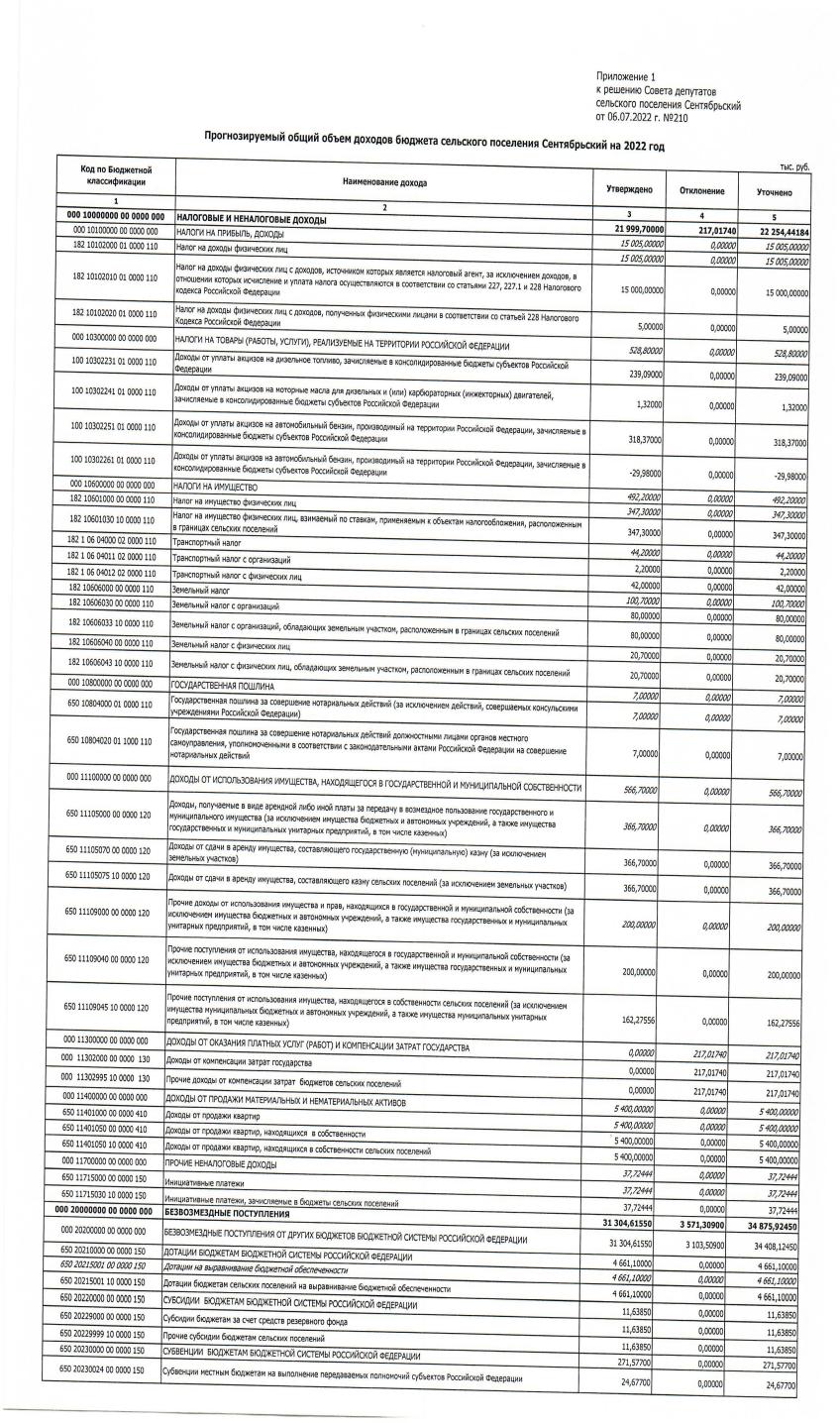 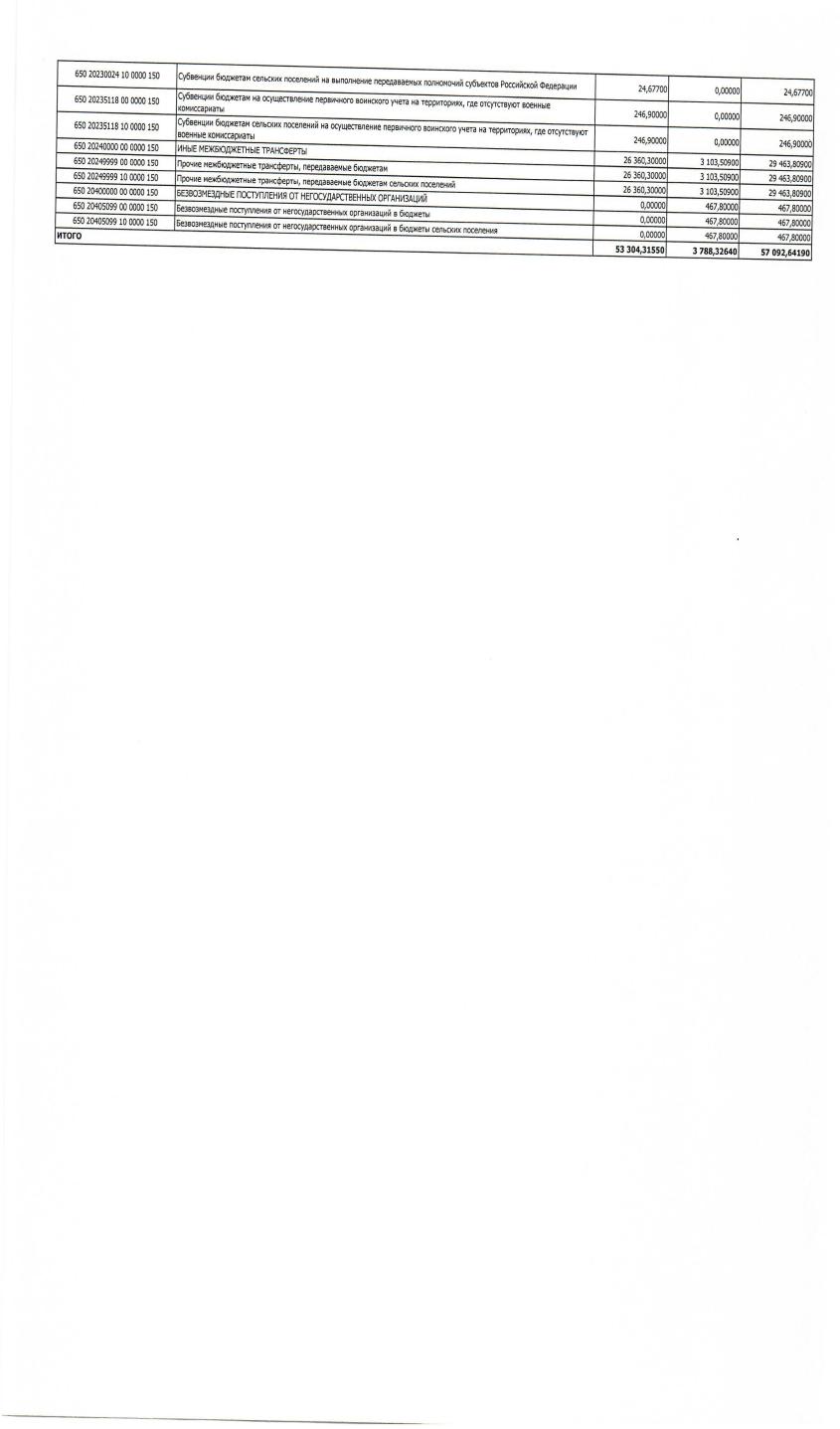 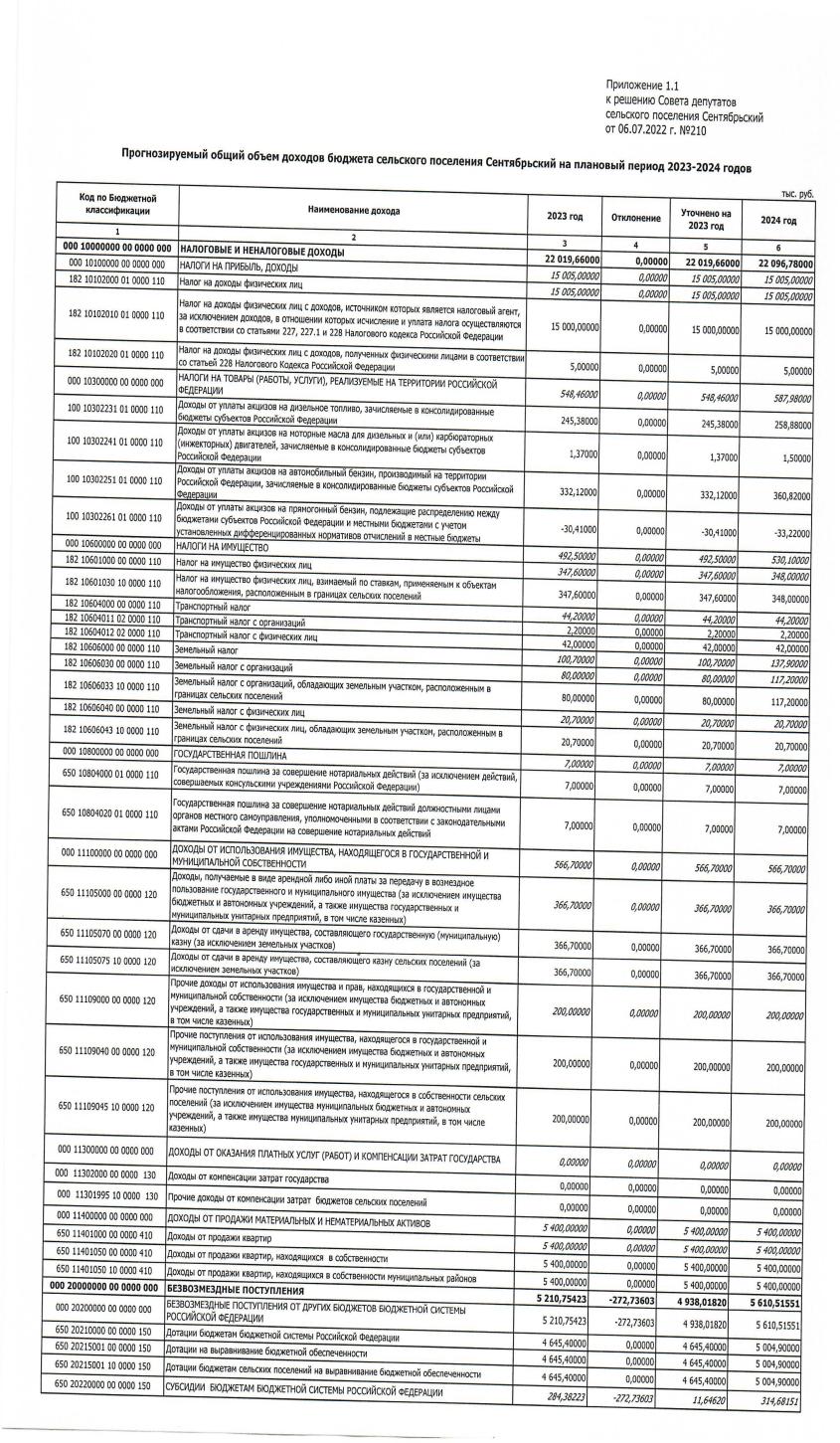 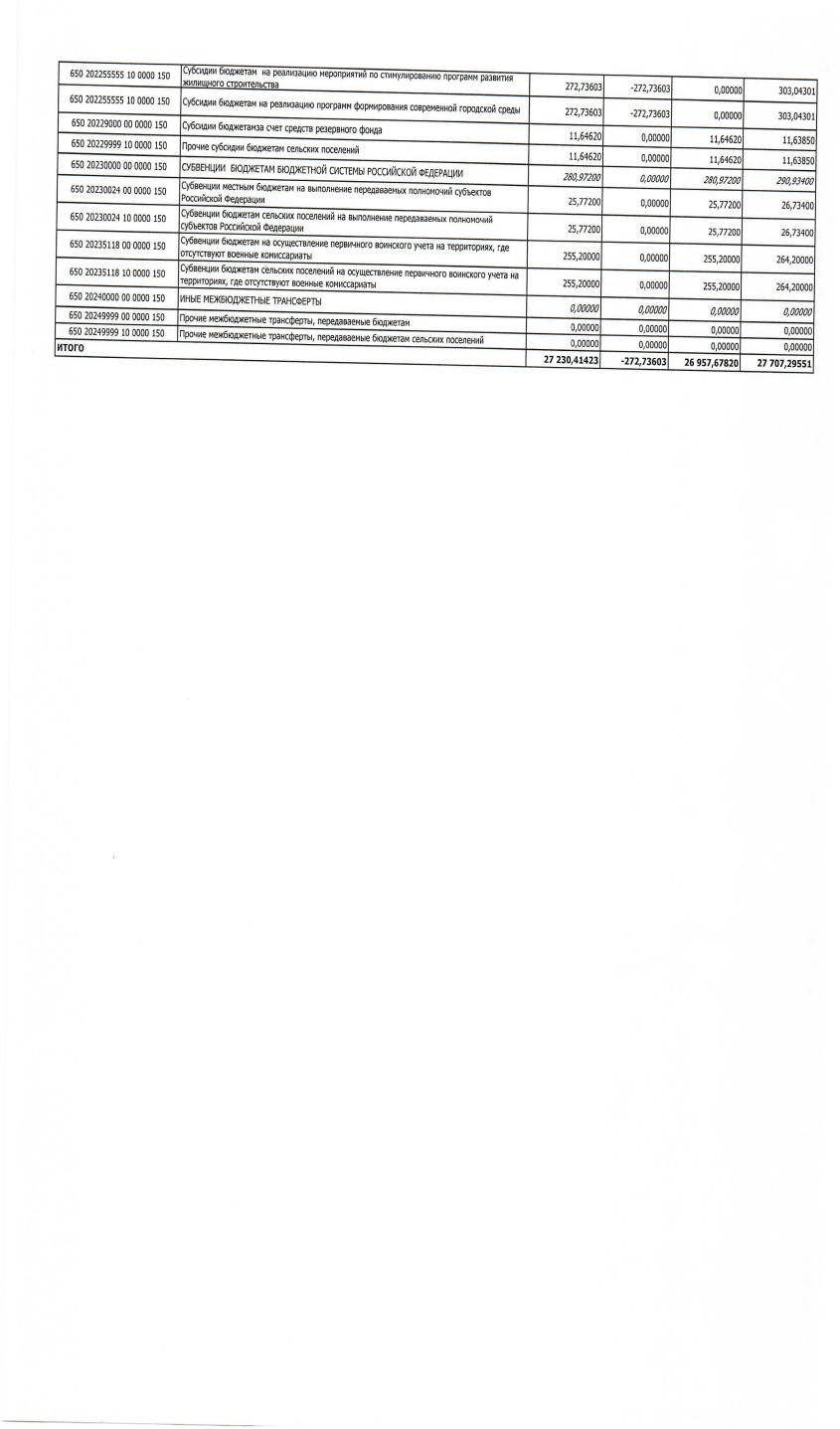 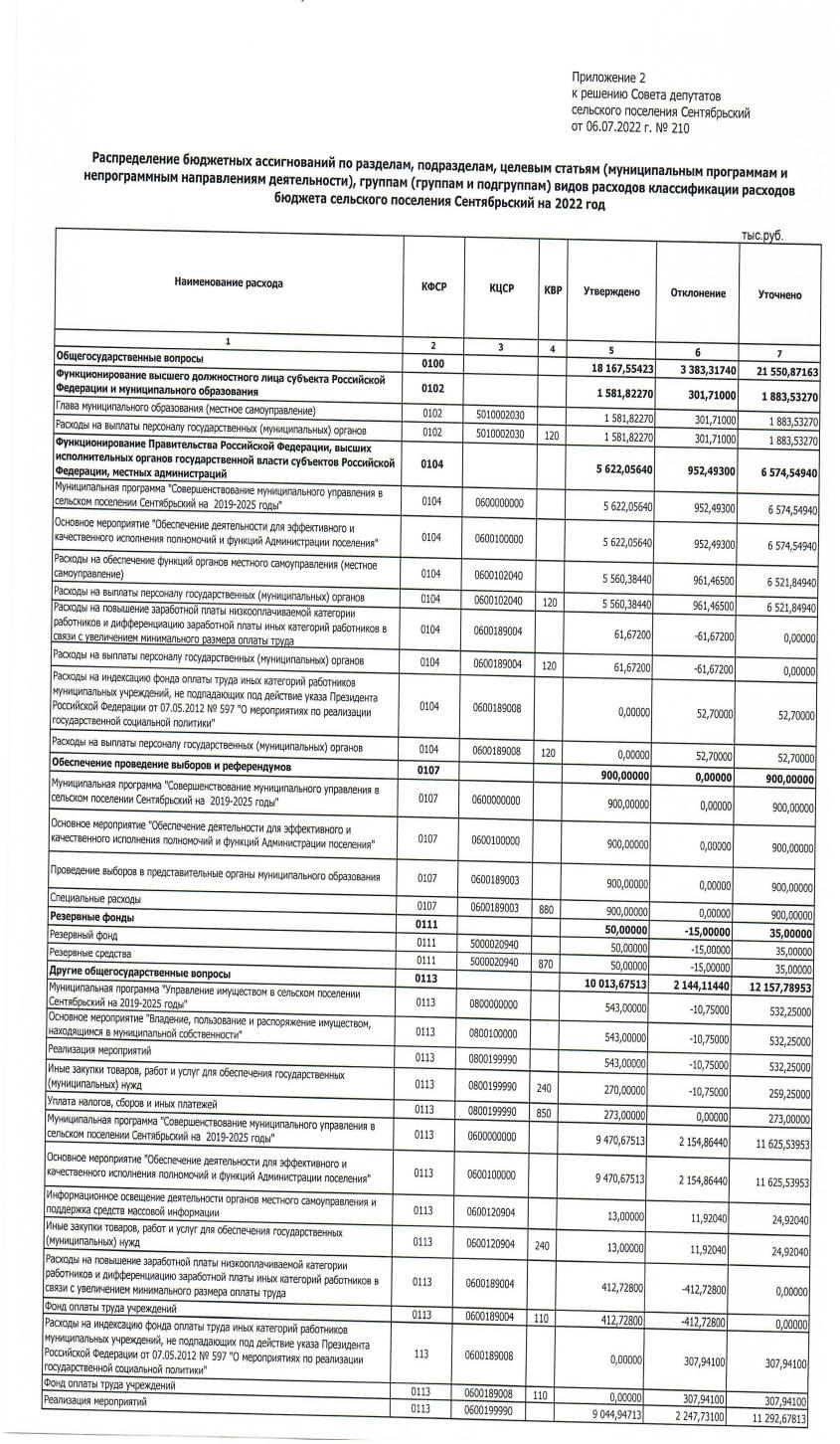 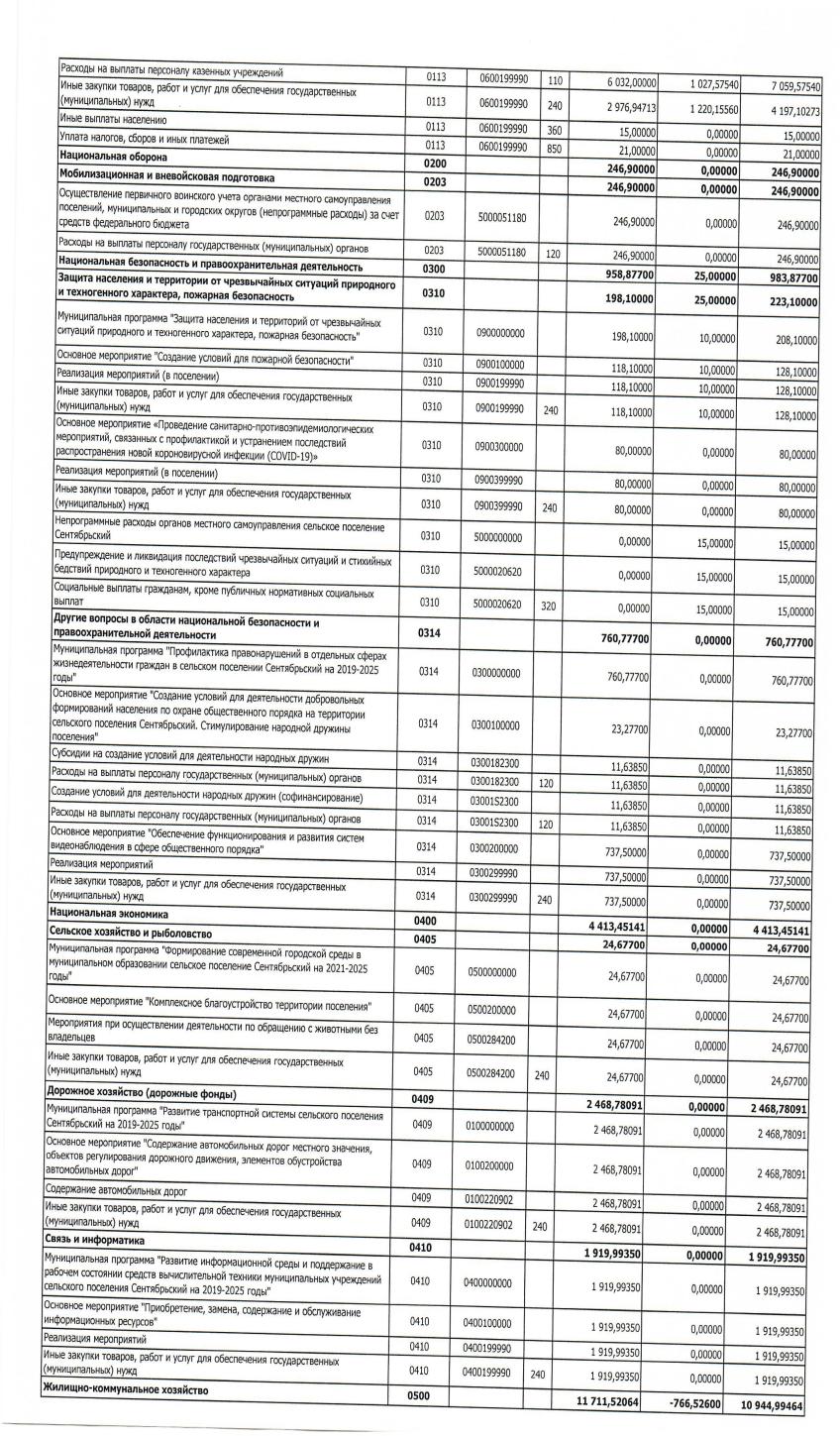 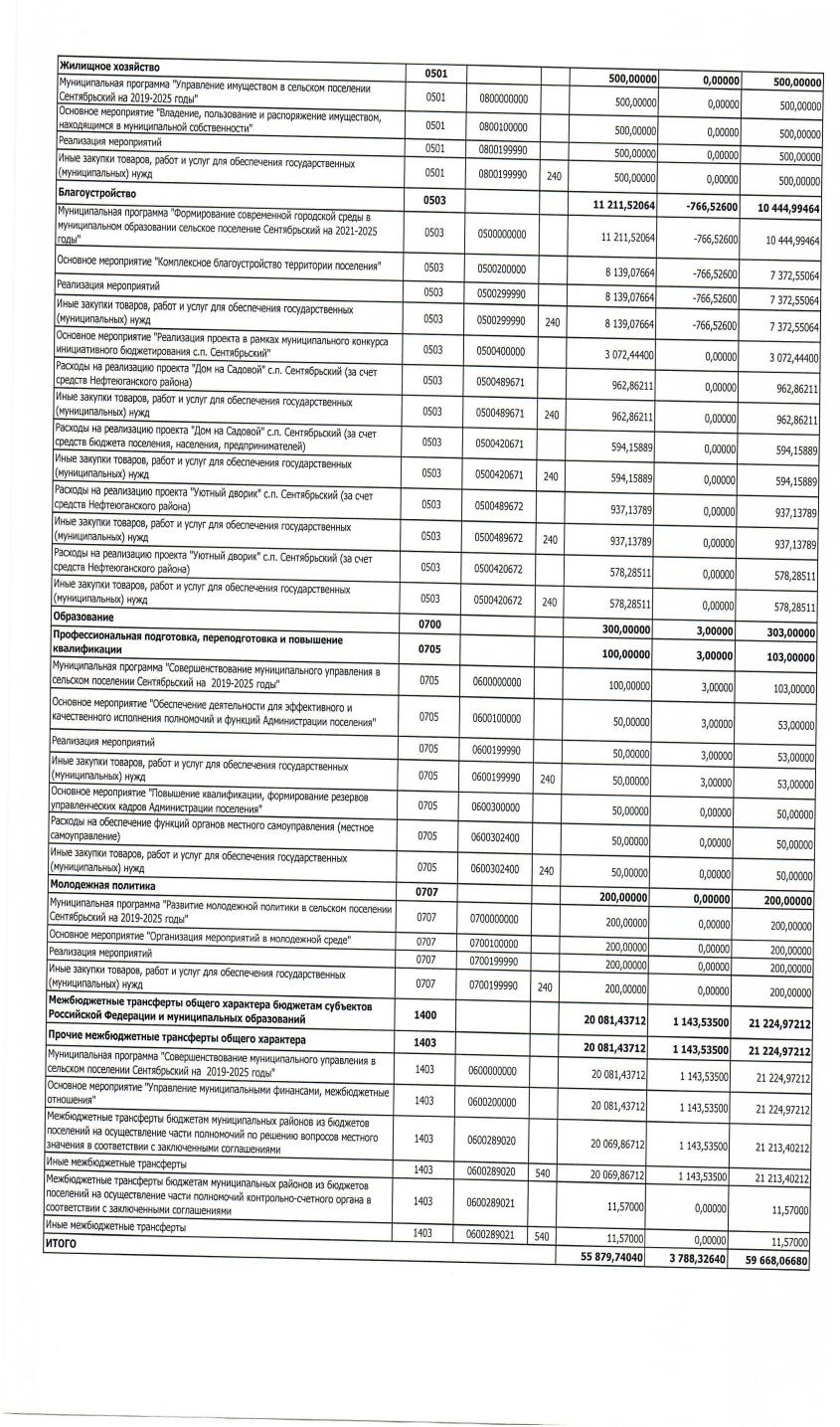 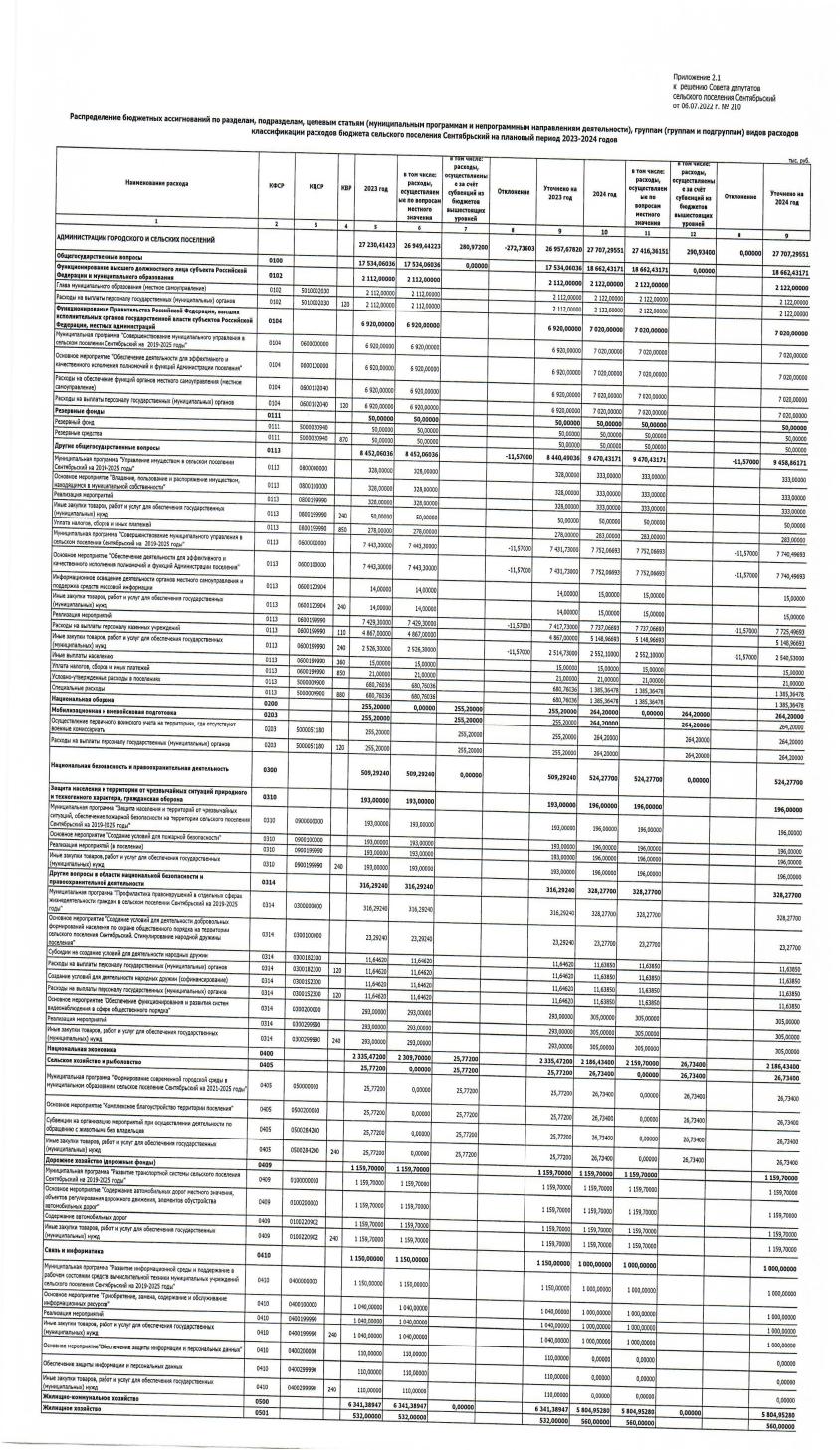 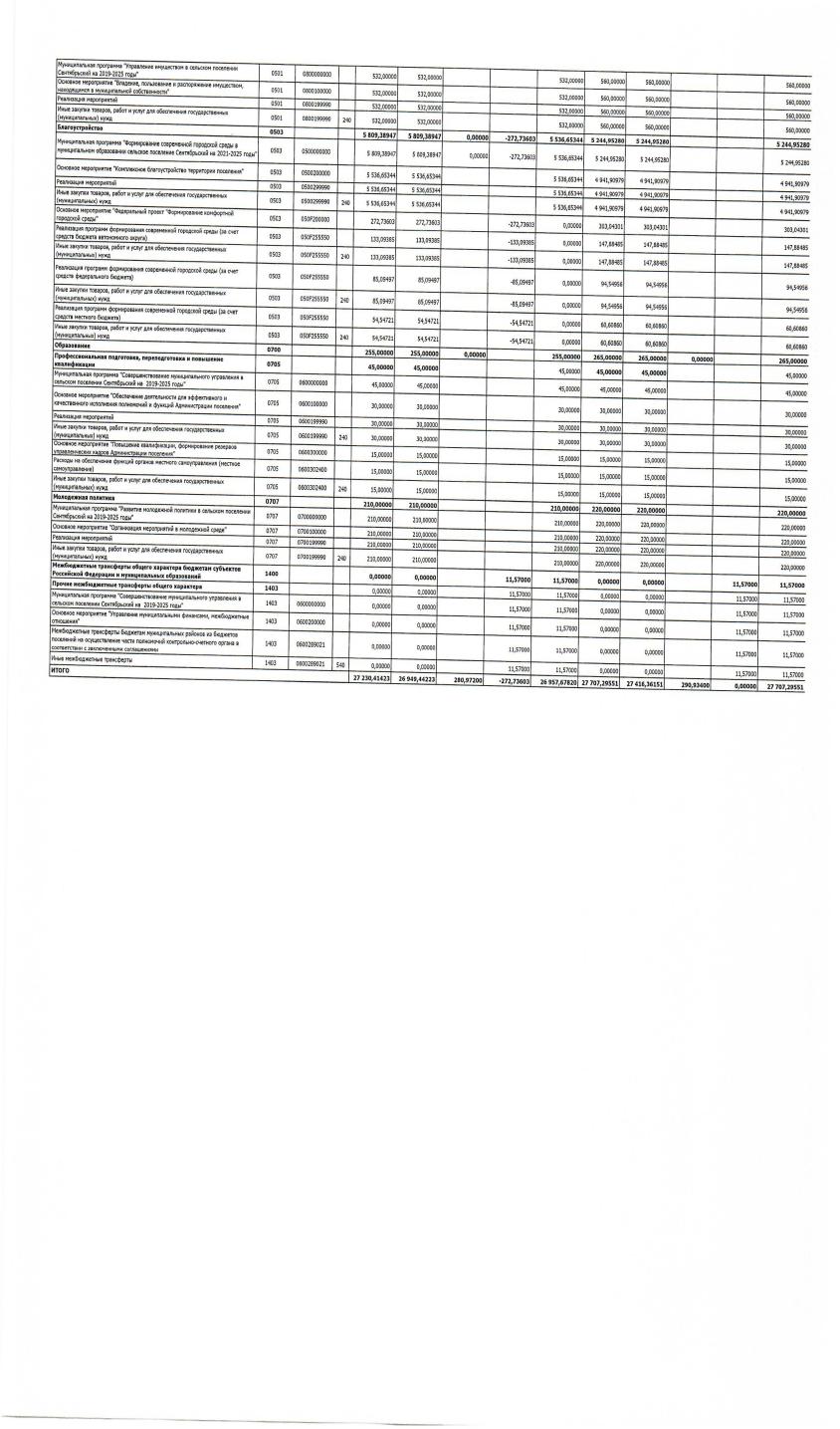 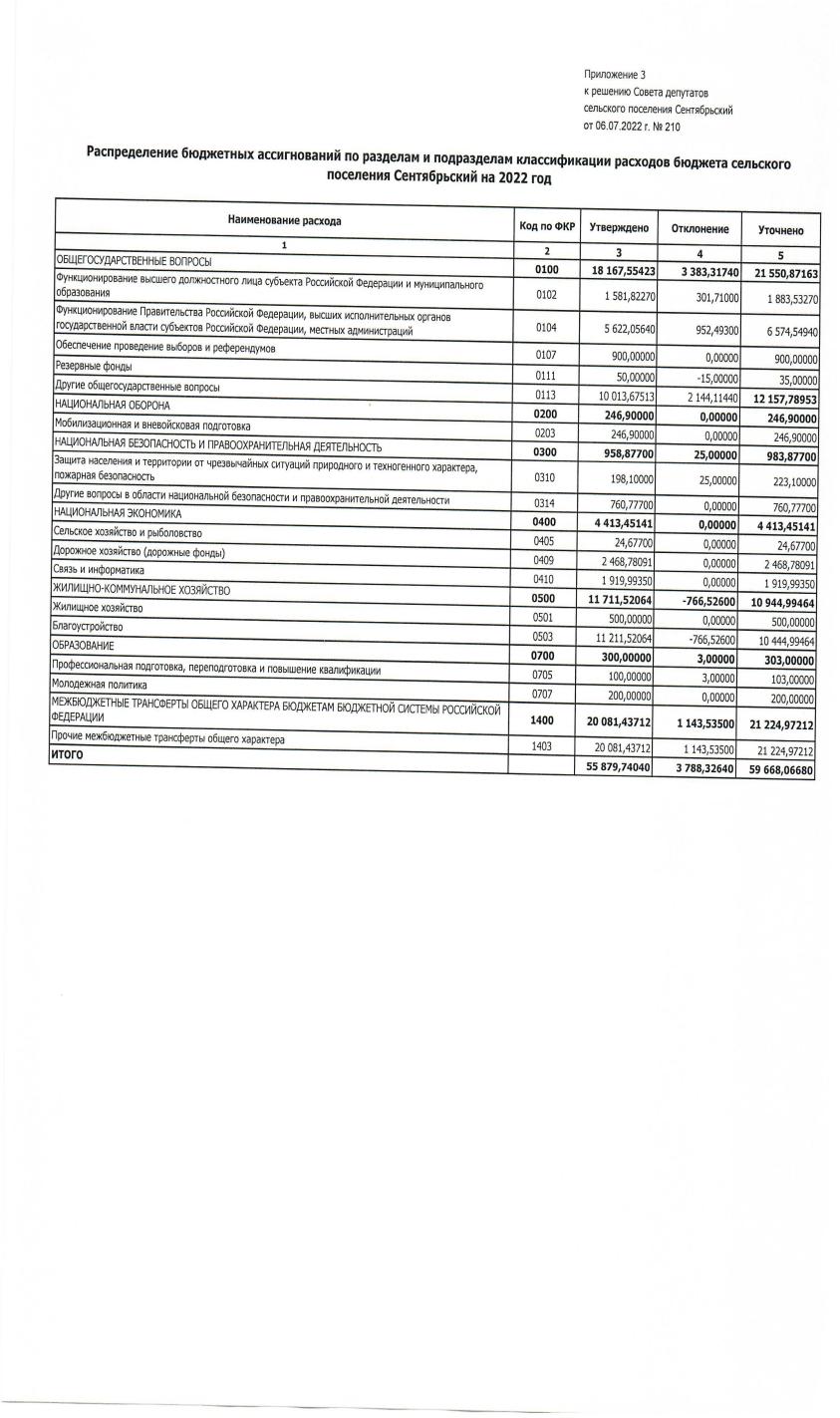 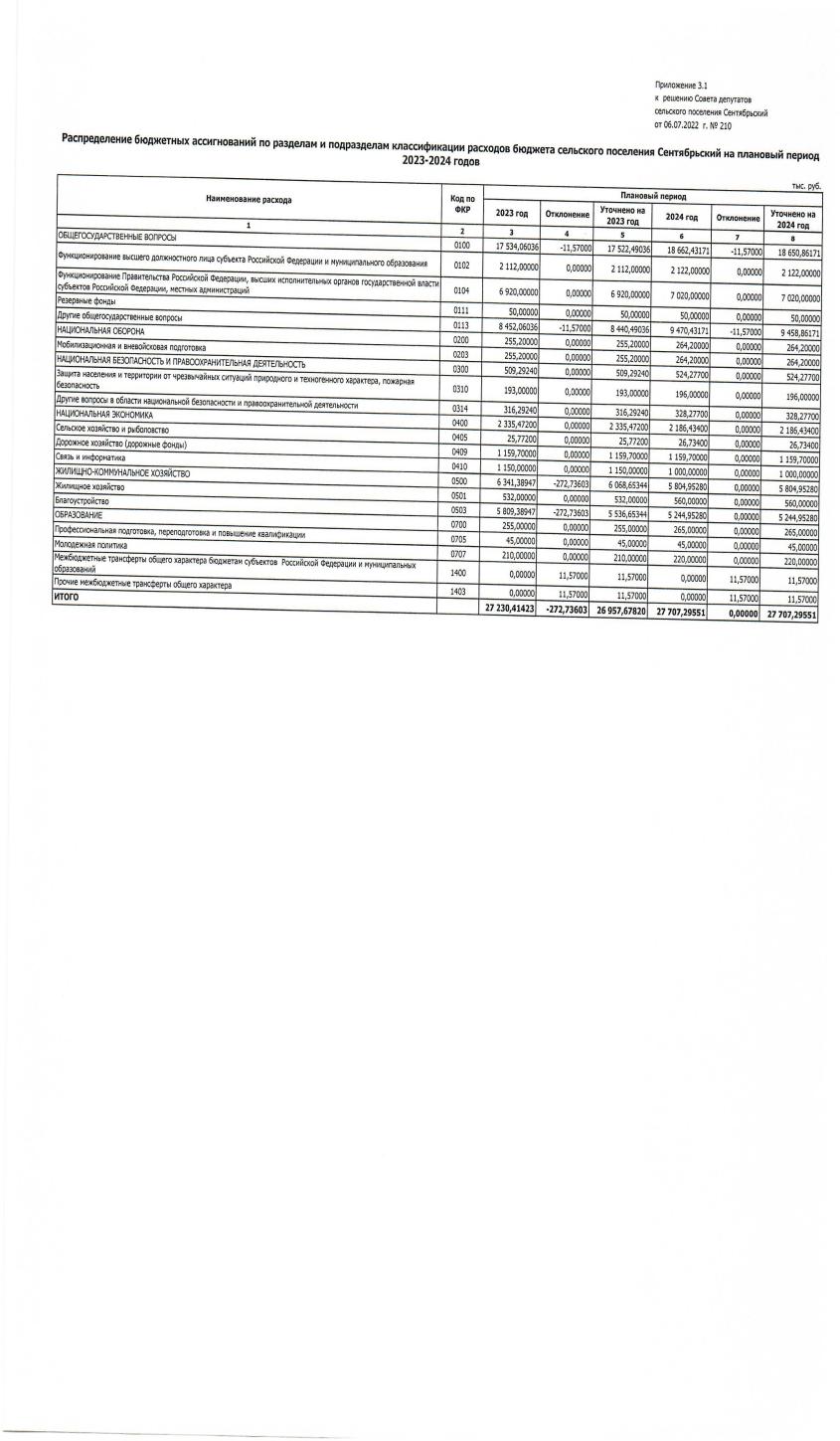 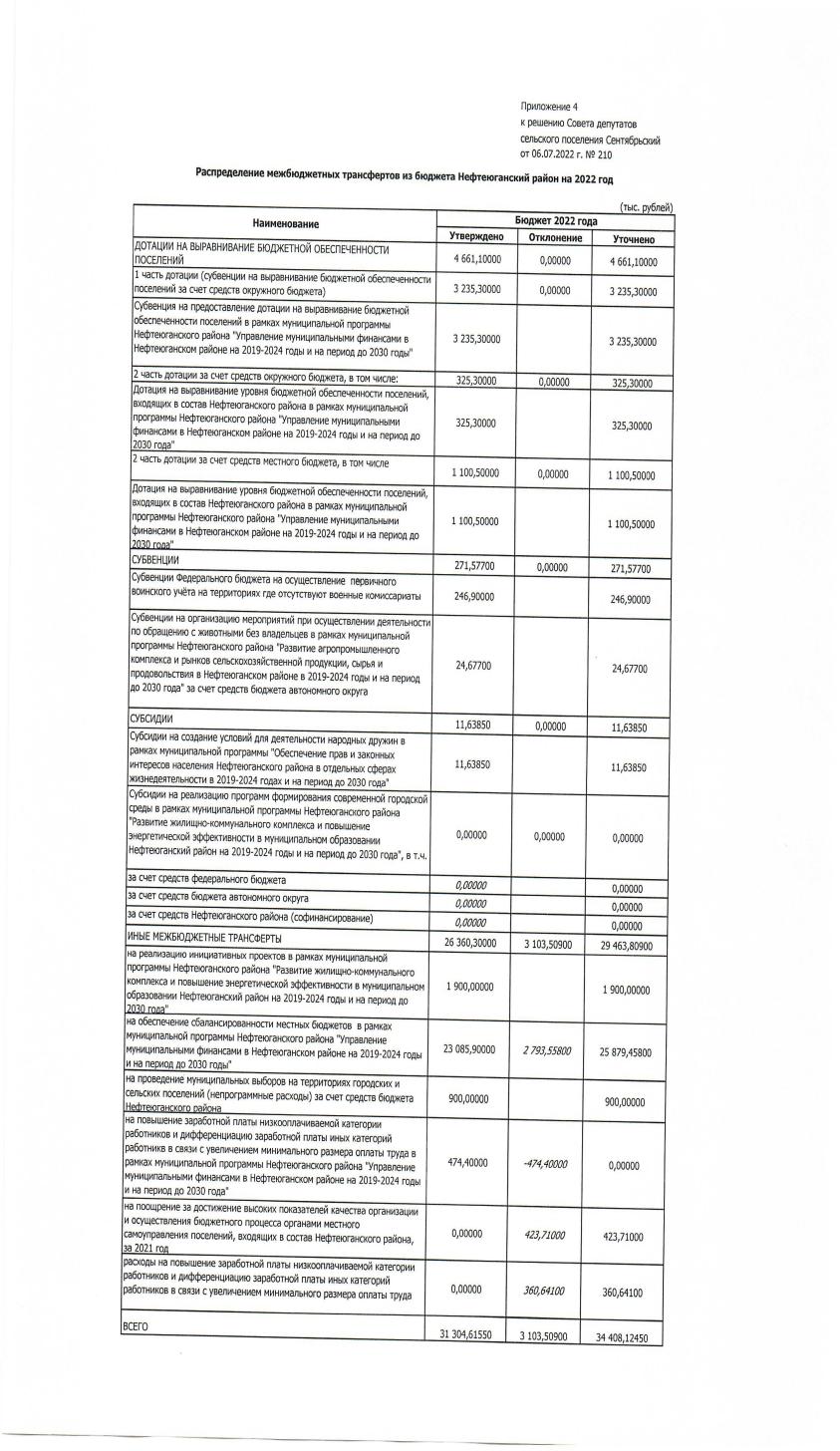 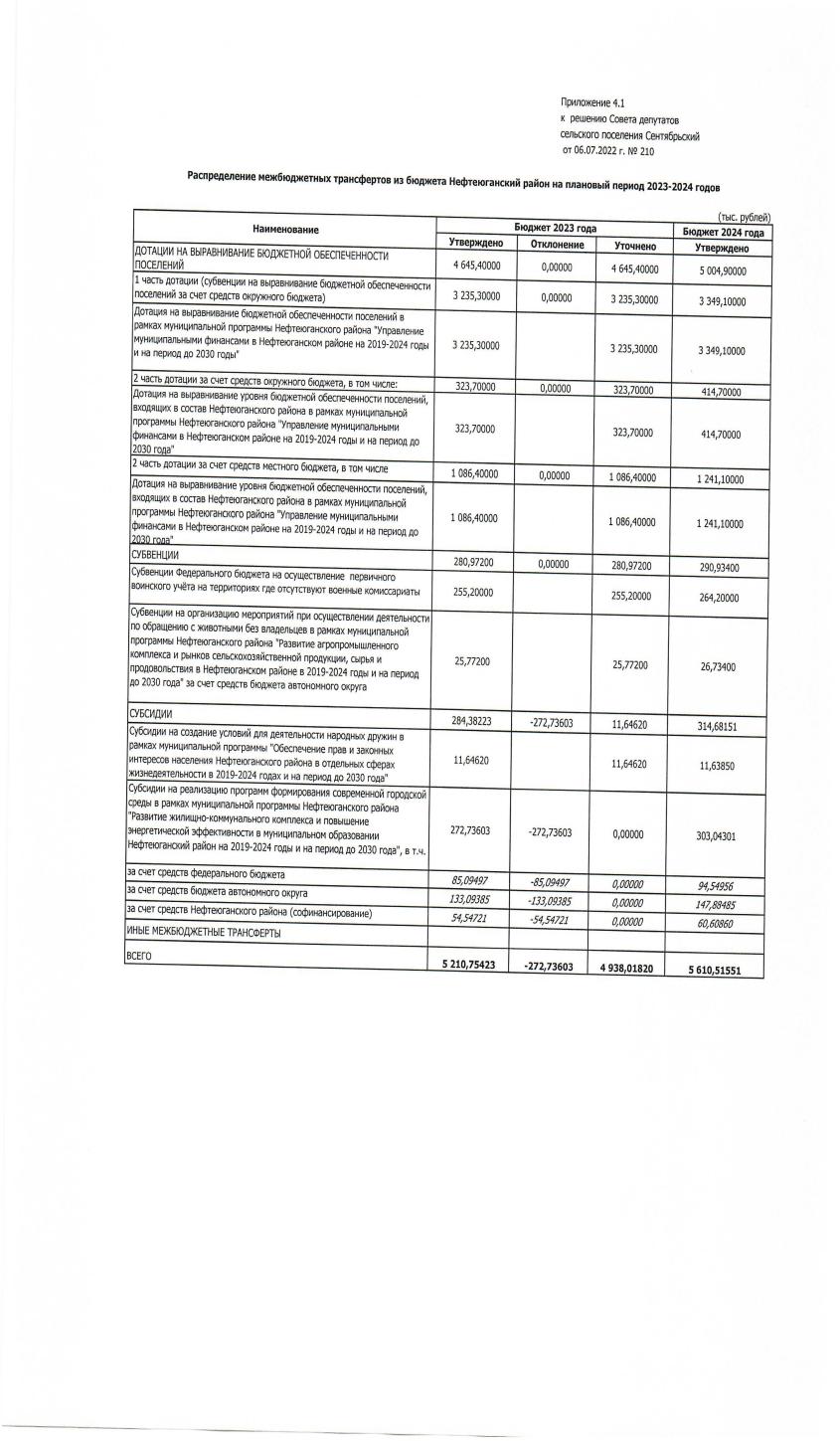 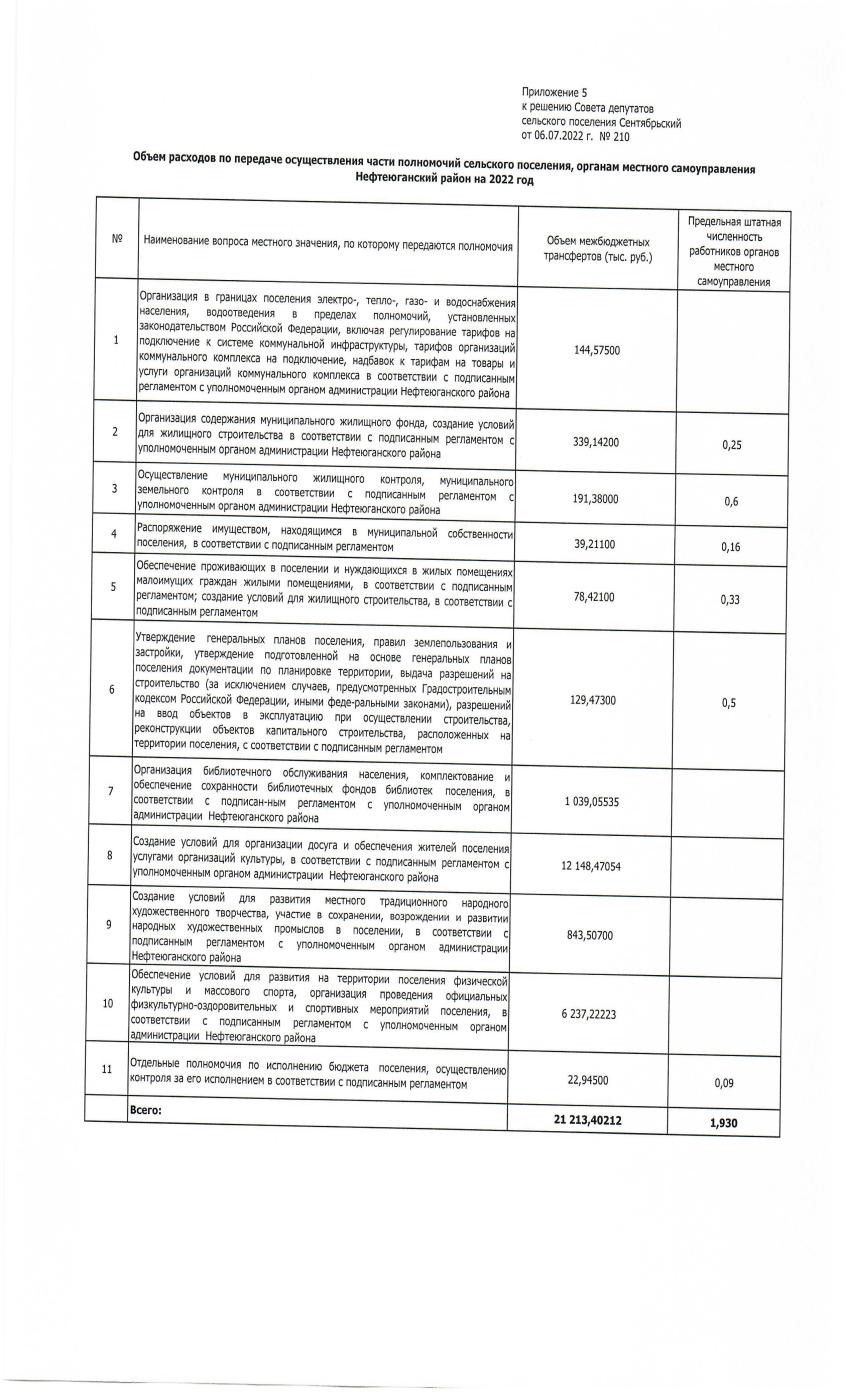 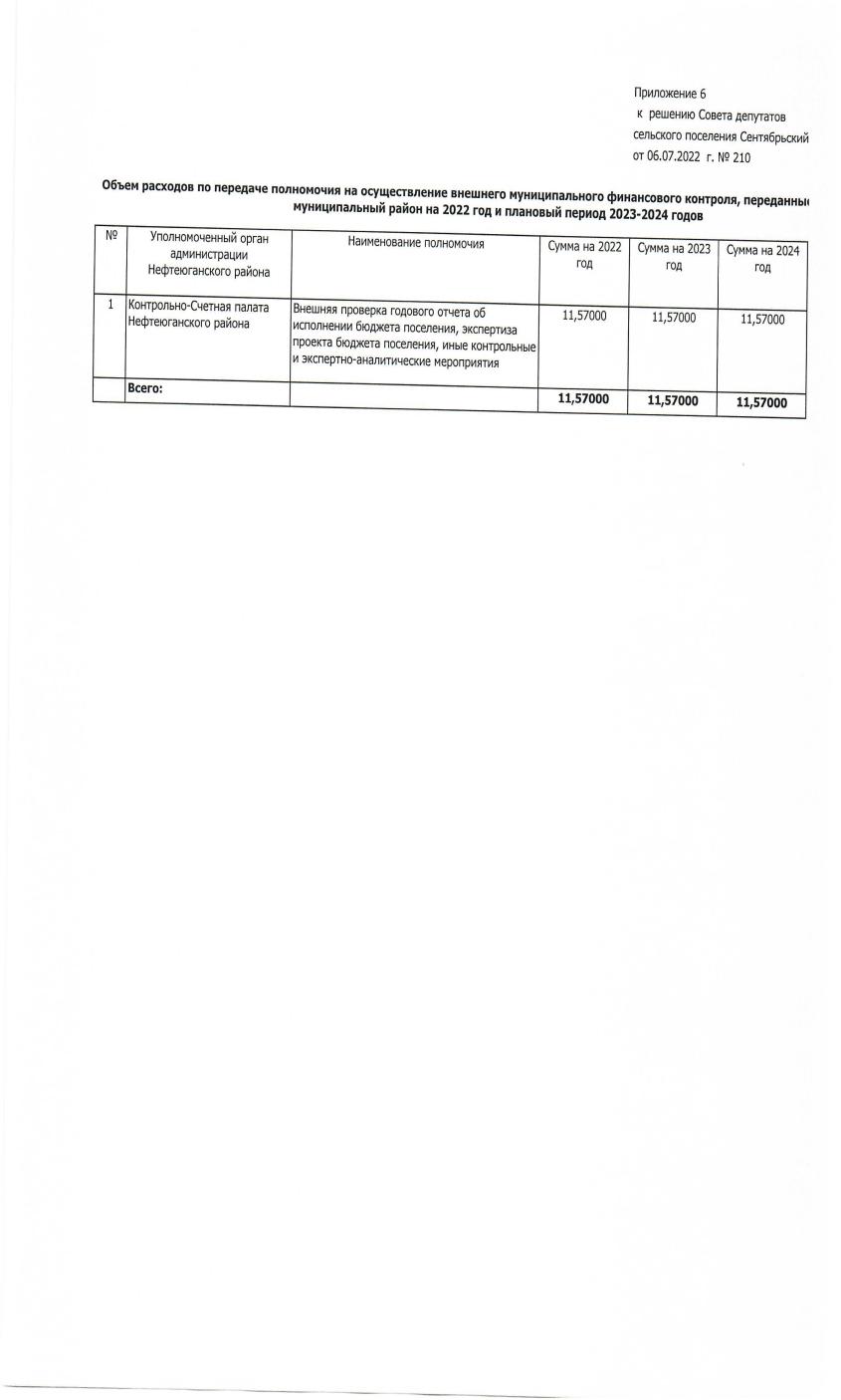 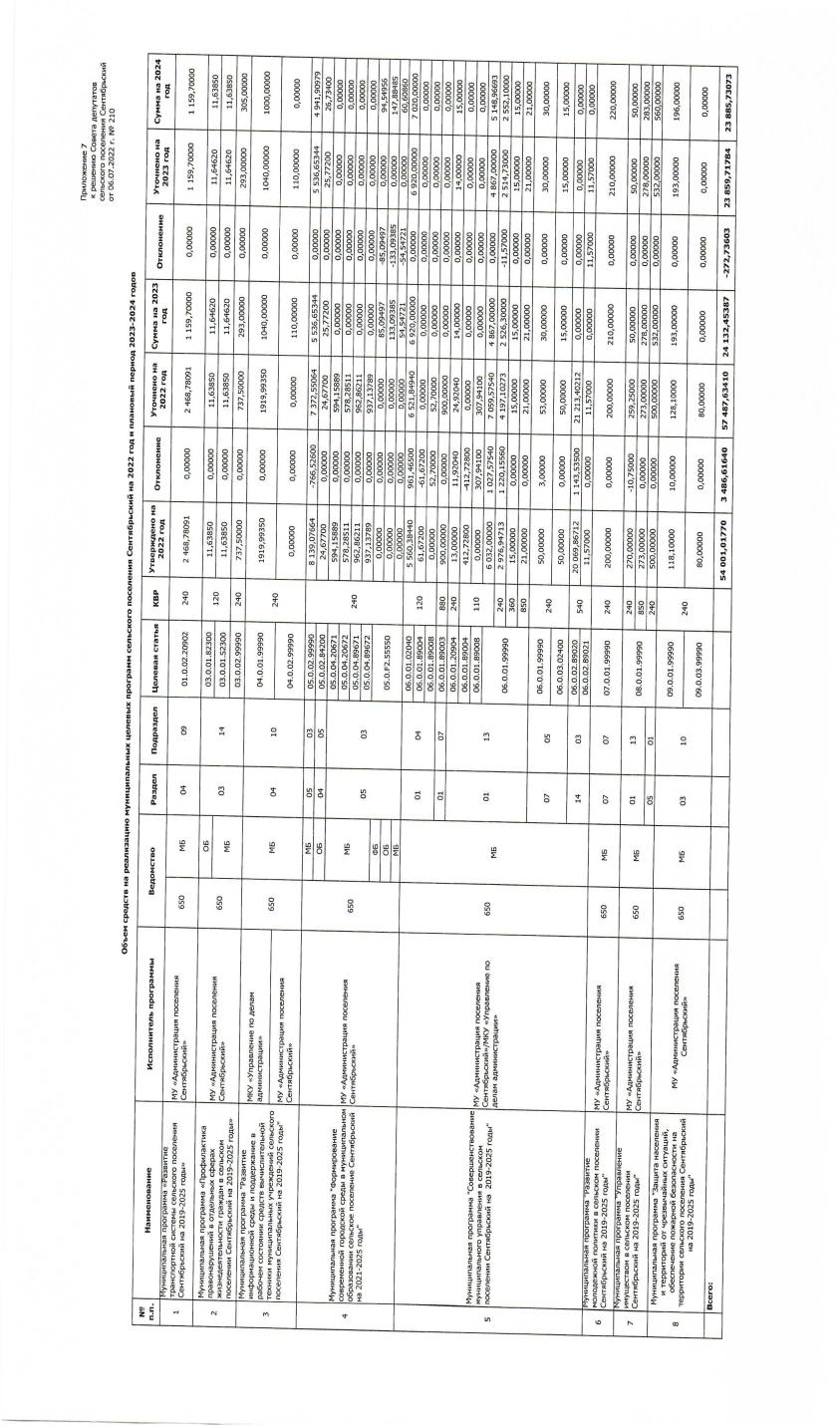 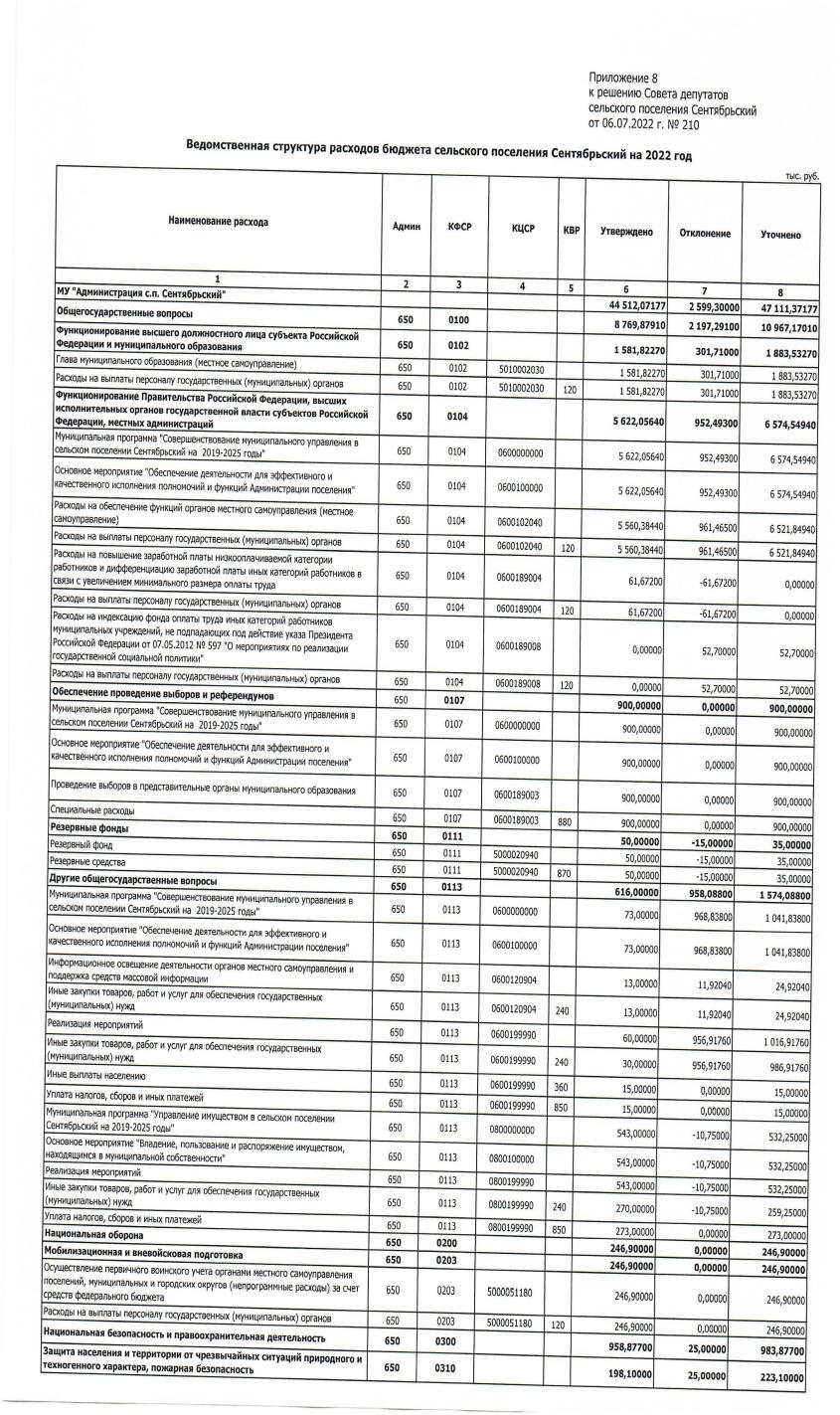 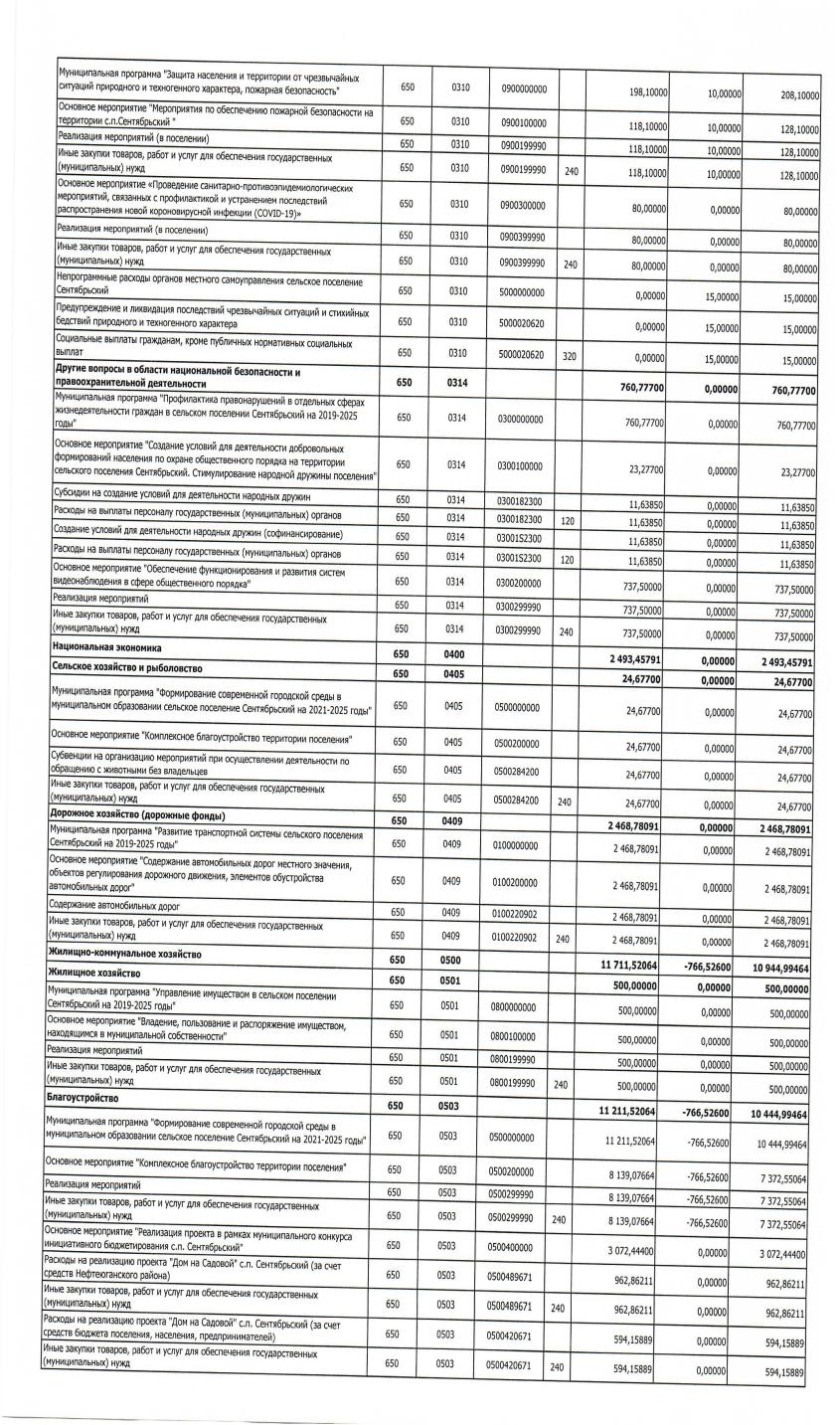 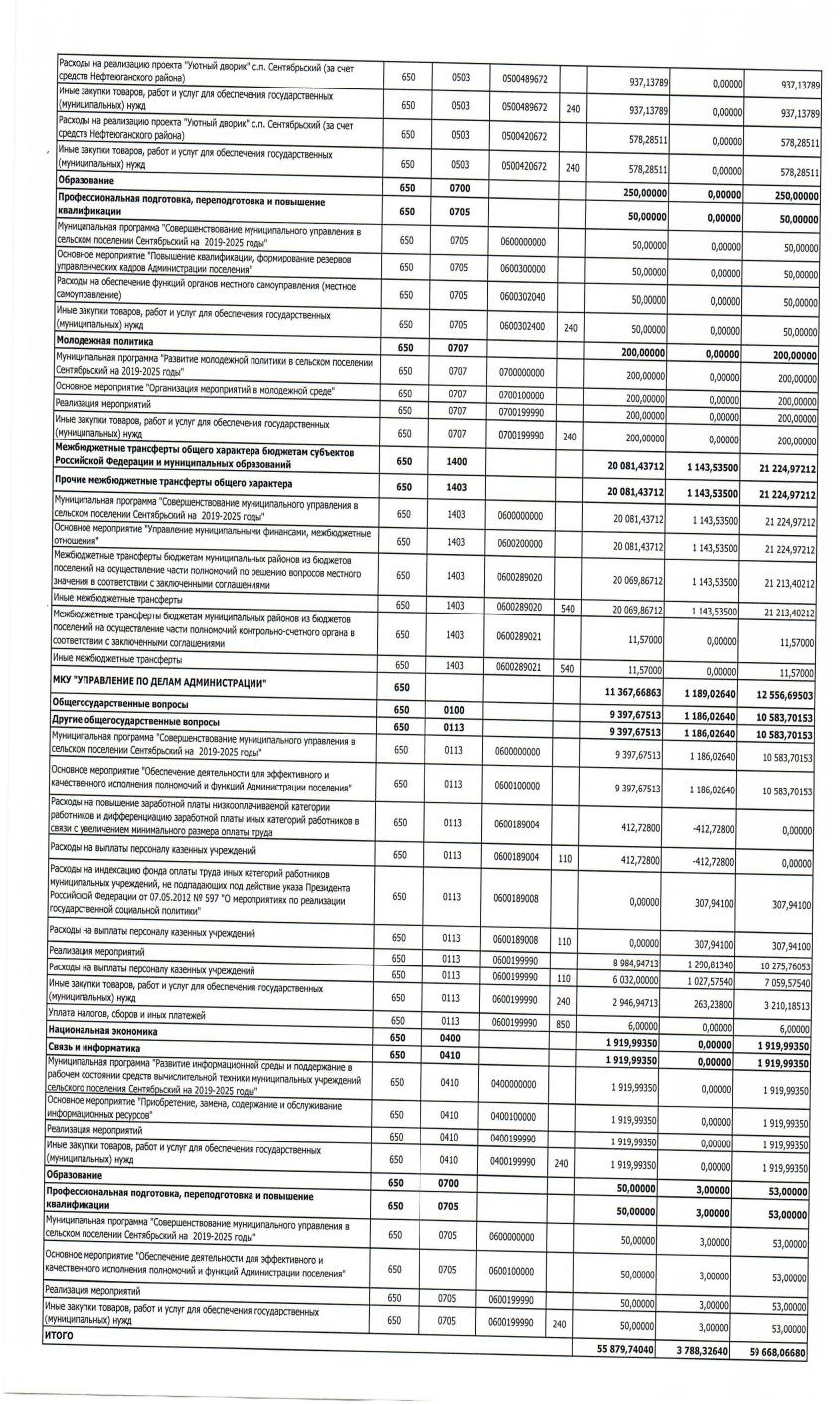 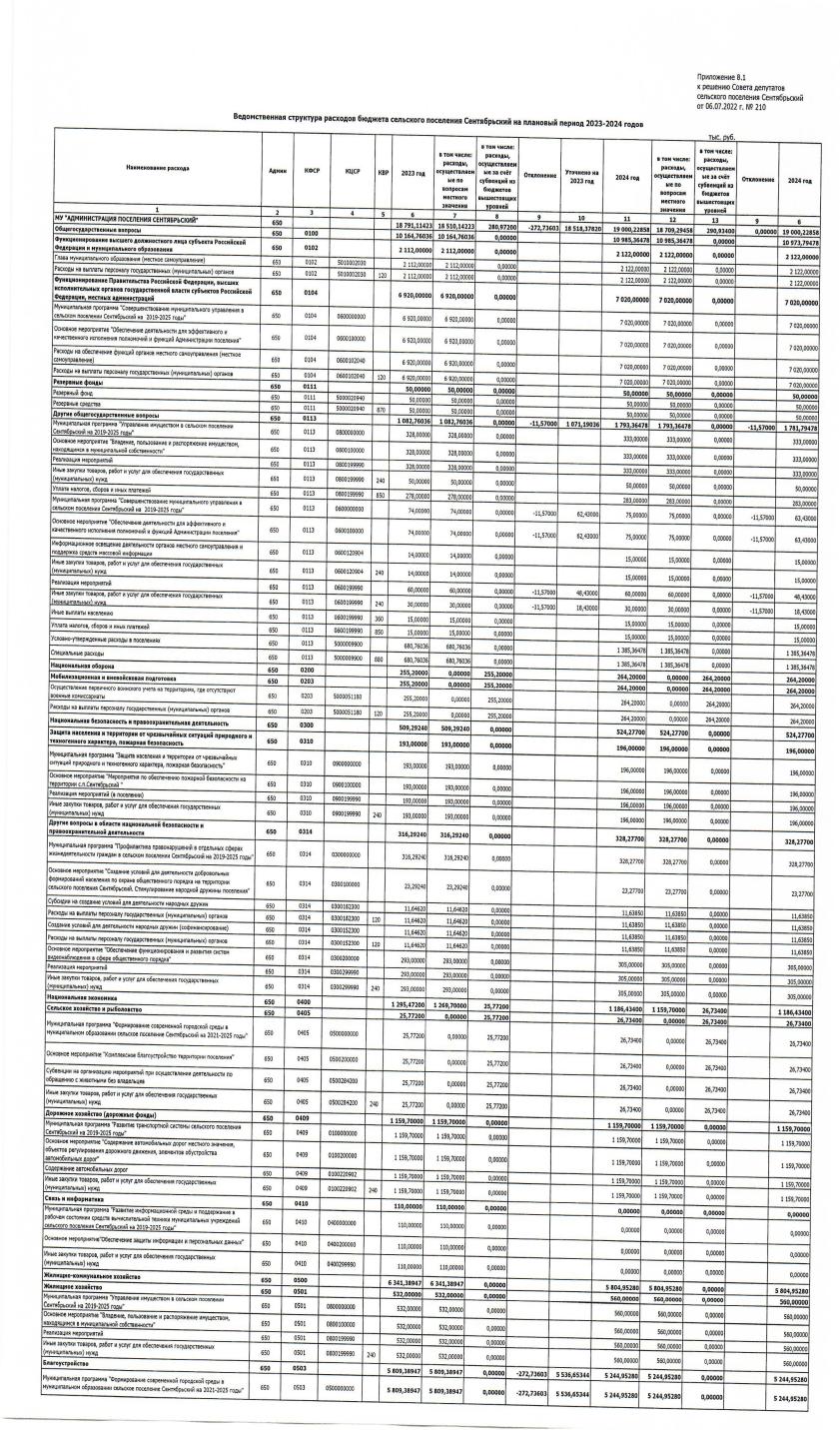 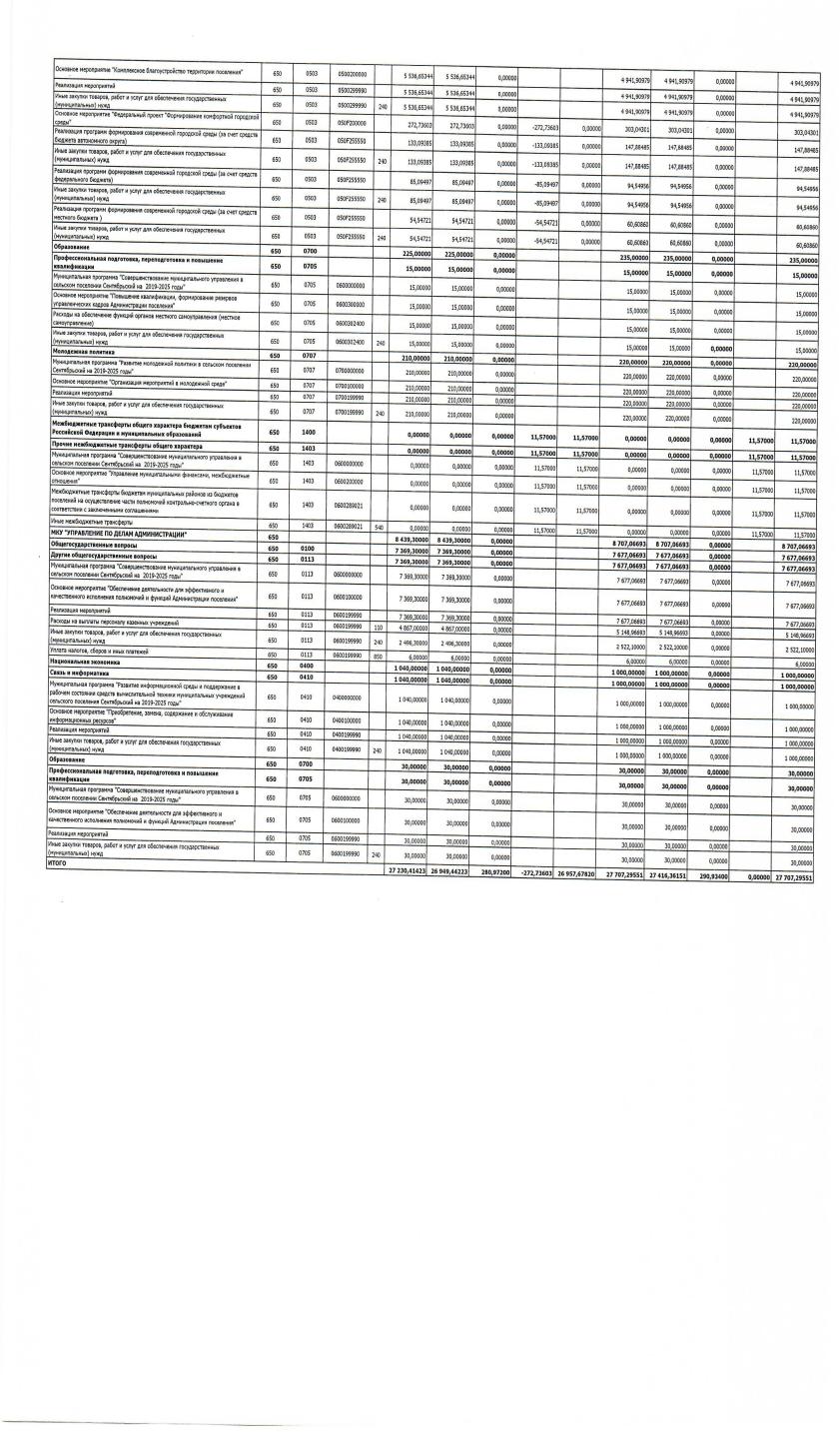 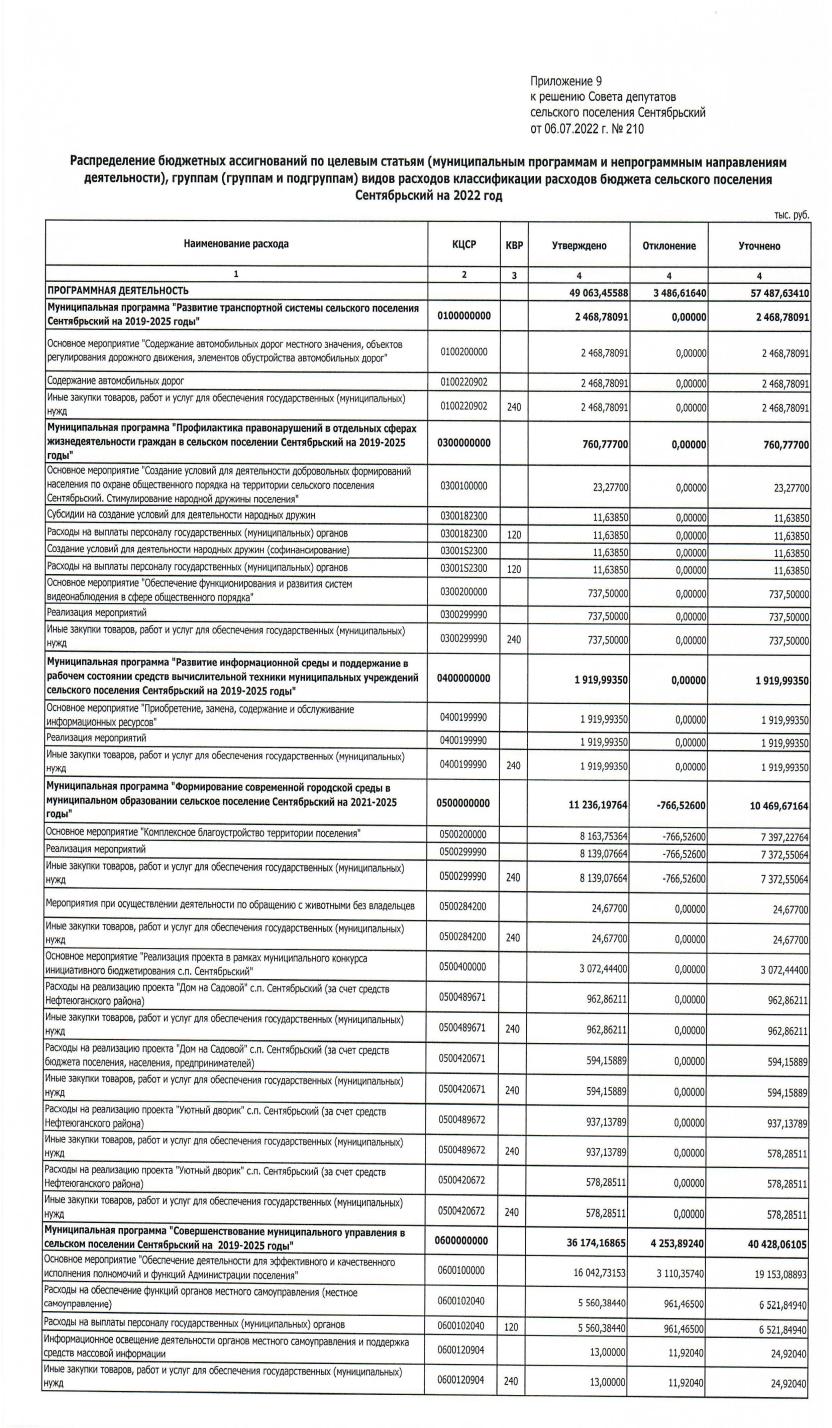 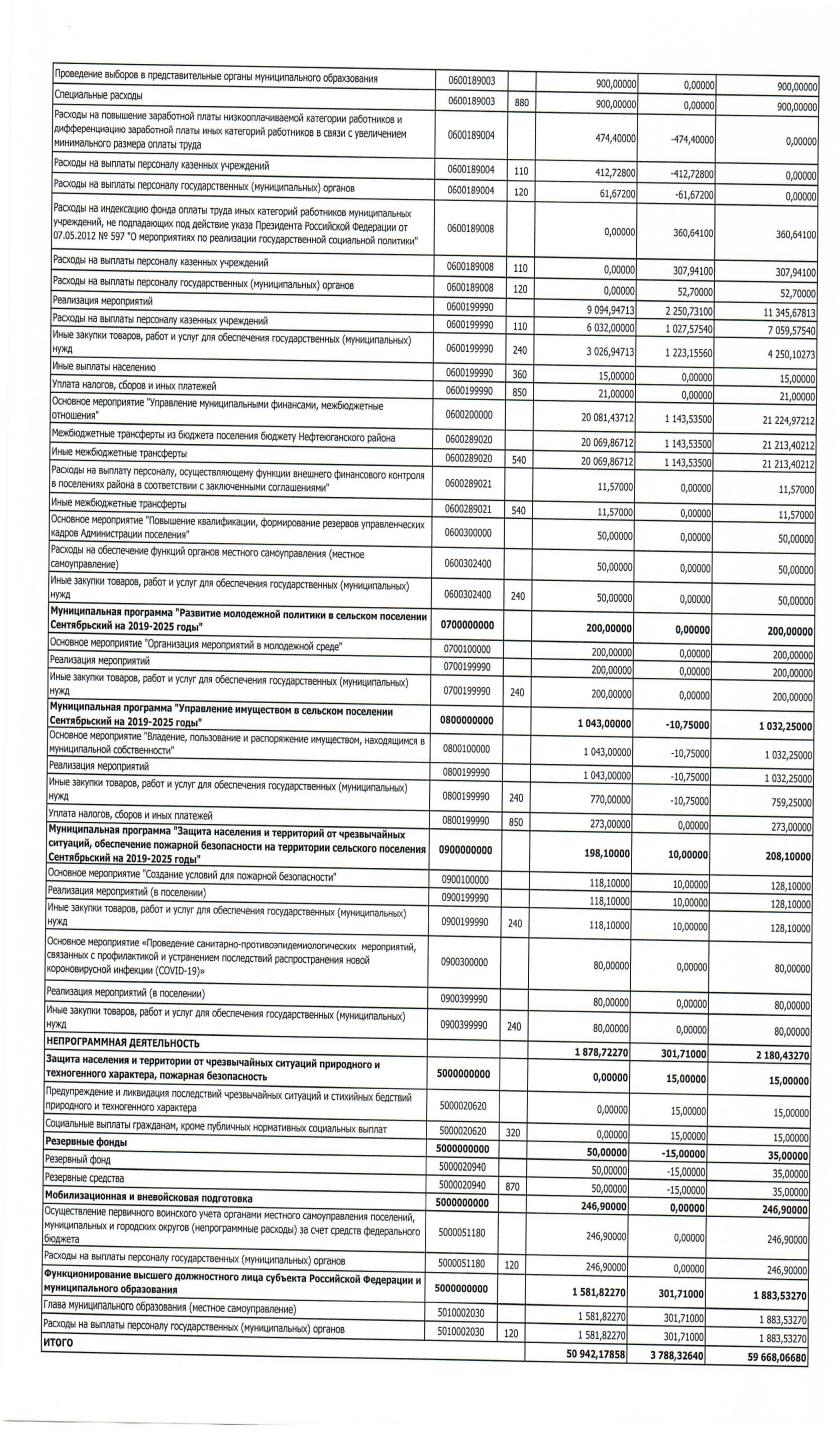 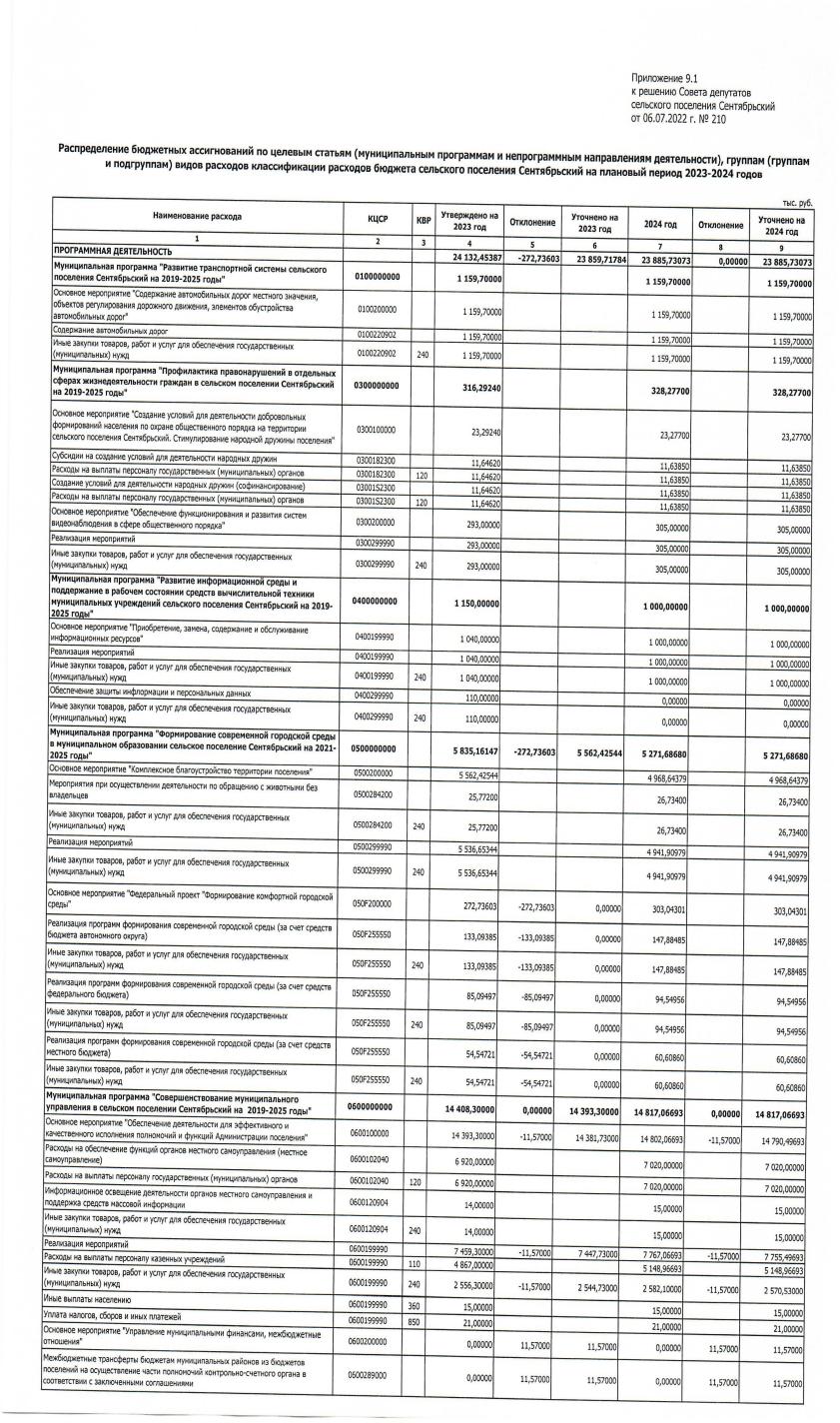 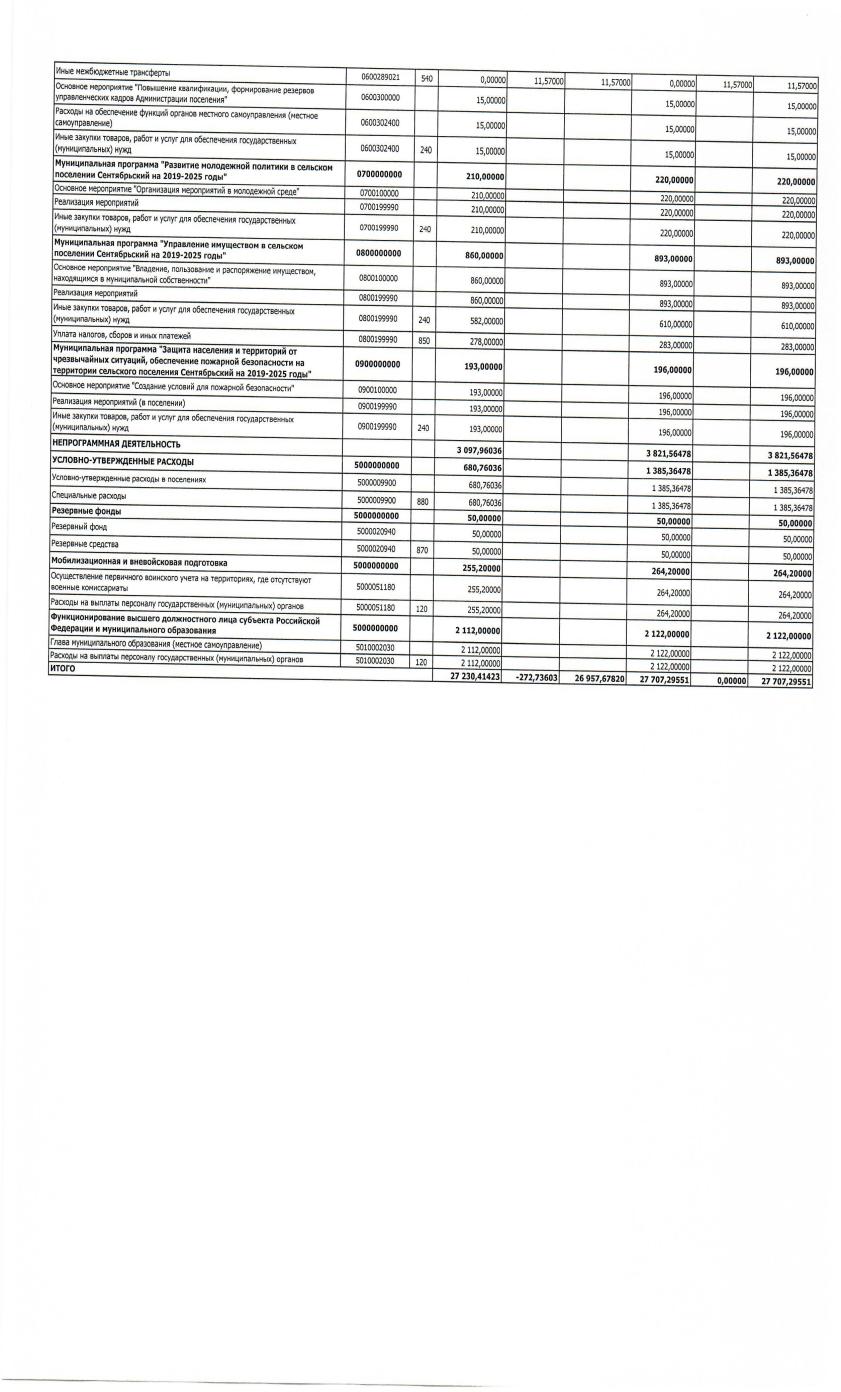 1. Доходы бюджета1. Доходы бюджета1. Доходы бюджета1. Доходы бюджета1. Доходы бюджета1. Доходы бюджета1. Доходы бюджета1. Доходы бюджета1. Доходы бюджета1. Доходы бюджета1. Доходы бюджета1. Доходы бюджета1. Доходы бюджета1. Доходы бюджета1. Доходы бюджета1. Доходы бюджета1. Доходы бюджетаНаименование показателяКод строкиКод строкиКод строкиКод дохода по бюджетной классификацииКод дохода по бюджетной классификацииКод дохода по бюджетной классификацииКод дохода по бюджетной классификацииУтвержденные бюджетные назначенияУтвержденные бюджетные назначенияУтвержденные бюджетные назначенияИсполненоИсполненоИсполненоНеисполненные назначенияНеисполненные назначенияНеисполненные назначения12223333444555666Доходы бюджета всего, в т.ч.010010010хххх74 592 453,8374 592 453,8374 592 453,8374 002 893,7074 002 893,7074 002 893,70589 560,13589 560,13589 560,13Доходы от уплаты акцизов на дизельное топливо, подлежащие распределению между бюджетами субъектов Российской Федерации и местными бюджетами с учетом установленных дифференцированных нормативов отчислений в местные бюджеты (по нормативам, установленным федеральным законом о федеральном бюджете в целях формирования дорожных фондов субъектов Российской Федерации)010010010100 10302231 01 0000 110100 10302231 01 0000 110100 10302231 01 0000 110100 10302231 01 0000 110228 880,00228 880,00228 880,00234 545,82234 545,82234 545,82---Доходы от уплаты акцизов на моторные масла для дизельных и (или) карбюраторных (инжекторных) двигателей, подлежащие распределению между бюджетами субъектов Российской Федерации и местными бюджетами с учетом установленных дифференцированных нормативов отчислений в местные бюджеты (по нормативам, установленным федеральным законом о федеральном бюджете в целях формирования дорожных фондов субъектов Российской Федерации)010010010100 10302241 01 0000 110100 10302241 01 0000 110100 10302241 01 0000 110100 10302241 01 0000 1101 300,001 300,001 300,001 649,491 649,491 649,49---Доходы от уплаты акцизов на автомобильный бензин, подлежащие распределению между бюджетами субъектов Российской Федерации и местными бюджетами с учетом установленных дифференцированных нормативов отчислений в местные бюджеты (по нормативам, установленным федеральным законом о федеральном бюджете в целях формирования дорожных фондов субъектов Российской Федерации)010010010100 10302251 01 0000 110100 10302251 01 0000 110100 10302251 01 0000 110100 10302251 01 0000 110301 080,00301 080,00301 080,00311 850,02311 850,02311 850,02---Доходы от уплаты акцизов на прямогонный бензин, подлежащие распределению между бюджетами субъектов Российской Федерации и местными бюджетами с учетом установленных дифференцированных нормативов отчислений в местные бюджеты (по нормативам, установленным федеральным законом о федеральном бюджете в целях формирования дорожных фондов субъектов Российской Федерации)010010010100 10302261 01 0000 110100 10302261 01 0000 110100 10302261 01 0000 110100 10302261 01 0000 110-32 790,00-32 790,00-32 790,00-39 996,07-39 996,07-39 996,07---Налог на доходы физических лиц с доходов, источником которых является налоговый агент, за исключением доходов, в отношении которых исчисление и уплата налога осуществляются в соответствии со статьями 227, 227.1 и 228 Налогового кодекса Российской Федерации010010010182 10102010 01 0000 110182 10102010 01 0000 110182 10102010 01 0000 110182 10102010 01 0000 11013 956 193,0013 956 193,0013 956 193,00---13 956 193,0013 956 193,0013 956 193,00Налог на доходы физических лиц с доходов, источником которых является налоговый агент, за исключением доходов, в отношении которых исчисление и уплата налога осуществляются в соответствии со статьями 227, 227.1 и 228 Налогового кодекса Российской Федерации010010010182 10102010 01 1000 110182 10102010 01 1000 110182 10102010 01 1000 110182 10102010 01 1000 110---14 509 973,9414 509 973,9414 509 973,94---Налог на доходы физических лиц с доходов, источником которых является налоговый агент, за исключением доходов, в отношении которых исчисление и уплата налога осуществляются в соответствии со статьями 227, 227.1 и 228 Налогового кодекса Российской Федерации010010010182 10102010 01 2100 110182 10102010 01 2100 110182 10102010 01 2100 110182 10102010 01 2100 110---24 384,1824 384,1824 384,18---Налог на доходы физических лиц с доходов, источником которых является налоговый агент, за исключением доходов, в отношении которых исчисление и уплата налога осуществляются в соответствии со статьями 227, 227.1 и 228 Налогового кодекса Российской Федерации010010010182 10102010 01 3000 110182 10102010 01 3000 110182 10102010 01 3000 110182 10102010 01 3000 110---6 525,636 525,636 525,63---Налог на доходы физических лиц с доходов, полученных от осуществления деятельности физическими лицами, зарегистрированными в качестве индивидуальных предпринимателей, нотариусов, занимающихся частной практикой, адвокатов, учредивших адвокатские кабинеты, и других лиц, занимающихся частной практикой в соответствии со статьей 227 Налогового кодекса Российской Федерации010010010182 10102020 01 0000 110182 10102020 01 0000 110182 10102020 01 0000 110182 10102020 01 0000 1105 000,005 000,005 000,00---5 000,005 000,005 000,00Налог на доходы физических лиц с доходов, полученных физическими лицами в соответствии со статьей 228 Налогового кодекса Российской Федерации010010010182 10102030 01 1000 110182 10102030 01 1000 110182 10102030 01 1000 110182 10102030 01 1000 110---9 689,969 689,969 689,96---Налог на доходы физических лиц с доходов, полученных физическими лицами в соответствии со статьей 228 Налогового кодекса Российской Федерации010010010182 10102030 01 2100 110182 10102030 01 2100 110182 10102030 01 2100 110182 10102030 01 2100 110---0,890,890,89---Налог на доходы физических лиц с доходов, полученных физическими лицами в соответствии со статьей 228 Налогового кодекса Российской Федерации010010010182 10102030 01 3000 110182 10102030 01 3000 110182 10102030 01 3000 110182 10102030 01 3000 110---100,00100,00100,00---Налог на доходы физических лиц в части суммы налога, превышающей 650 000 рублей, относящейся к части налоговой базы, превышающей 5 000 000 рублей (за исключением налога на доходы физических лиц с сумм прибыли контролируемой иностранной компании, в том числе фиксированной прибыли контролируемой иностранной компании)010010010182 10102080 01 1000 110182 10102080 01 1000 110182 10102080 01 1000 110182 10102080 01 1000 110---36 689,0436 689,0436 689,04---Налог на имущество физических лиц, взимаемый по ставкам, применяемым к объектам налогообложения, расположенным в границах сельских поселений010010010182 10601030 10 0000 110182 10601030 10 0000 110182 10601030 10 0000 110182 10601030 10 0000 110347 000,00347 000,00347 000,00---347 000,00347 000,00347 000,00Налог на имущество физических лиц, взимаемый по ставкам, применяемым к объектам налогообложения, расположенным в границах межселенных территорий010010010182 10601030 10 1000 110182 10601030 10 1000 110182 10601030 10 1000 110182 10601030 10 1000 110---320 955,36320 955,36320 955,36---Налог на имущество физических лиц, взимаемый по ставкам, применяемым к объектам налогообложения, расположенным в границах межселенных территорий010010010182 10601030 10 2100 110182 10601030 10 2100 110182 10601030 10 2100 110182 10601030 10 2100 110---871,58871,58871,58---Транспортный налог с организаций010010010182 10604011 02 0000 110182 10604011 02 0000 110182 10604011 02 0000 110182 10604011 02 0000 1102 000,002 000,002 000,00---2 000,002 000,002 000,00Транспортный налог с организаций010010010182 10604011 02 1000 110182 10604011 02 1000 110182 10604011 02 1000 110182 10604011 02 1000 110---51 825,0851 825,0851 825,08---Транспортный налог с организаций010010010182 10604011 02 2100 110182 10604011 02 2100 110182 10604011 02 2100 110182 10604011 02 2100 110---3 296,523 296,523 296,52---Транспортный налог с организаций010010010182 10604011 02 3000 110182 10604011 02 3000 110182 10604011 02 3000 110182 10604011 02 3000 110---366,50366,50366,50---Транспортный налог с физических лиц010010010182 10604012 02 0000 110182 10604012 02 0000 110182 10604012 02 0000 110182 10604012 02 0000 11042 000,0042 000,0042 000,00---42 000,0042 000,0042 000,00Транспортный налог с физических лиц010010010182 10604012 02 1000 110182 10604012 02 1000 110182 10604012 02 1000 110182 10604012 02 1000 110---49 566,7149 566,7149 566,71---Транспортный налог с физических лиц010010010182 10604012 02 2100 110182 10604012 02 2100 110182 10604012 02 2100 110182 10604012 02 2100 110----83,69-83,69-83,69---Земельный налог с организаций, обладающих земельным участком, расположенным в границах сельских поселений010010010182 10606033 10 0000 110182 10606033 10 0000 110182 10606033 10 0000 110182 10606033 10 0000 11080 000,0080 000,0080 000,00---80 000,0080 000,0080 000,00Земельный налог с организаций, обладающих земельным участком, расположенным в границах межселенных территорий010010010182 10606033 10 1000 110182 10606033 10 1000 110182 10606033 10 1000 110182 10606033 10 1000 110---125 766,73125 766,73125 766,73---Земельный налог с организаций, обладающих земельным участком, расположенным в границах межселенных территорий010010010182 10606033 10 2100 110182 10606033 10 2100 110182 10606033 10 2100 110182 10606033 10 2100 110---23 766,7423 766,7423 766,74---Земельный налог с физических лиц, обладающих земельным участком, расположенным в границах сельских поселений010010010182 10606043 10 0000 110182 10606043 10 0000 110182 10606043 10 0000 110182 10606043 10 0000 11021 000,0021 000,0021 000,00---21 000,0021 000,0021 000,00Земельный налог с физических лиц, обладающих земельным участком, расположенным в границах межселенных территорий010010010182 10606043 10 1000 110182 10606043 10 1000 110182 10606043 10 1000 110182 10606043 10 1000 110---18 743,4418 743,4418 743,44---Земельный налог с физических лиц, обладающих земельным участком, расположенным в границах межселенных территорий010010010182 10606043 10 2100 110182 10606043 10 2100 110182 10606043 10 2100 110182 10606043 10 2100 110---89,5089,5089,50---Государственная пошлина за совершение нотариальных действий должностными лицами органов местного самоуправления, уполномоченными в соответствии с законодательными актами Российской Федерации на совершение нотариальных действий010010010650 10804020 01 0000 110650 10804020 01 0000 110650 10804020 01 0000 110650 10804020 01 0000 11010 000,0010 000,0010 000,00---10 000,0010 000,0010 000,00Государственная пошлина за совершение нотариальных действий должностными лицами органов местного самоуправления, уполномоченными в соответствии с законодательными актами Российской Федерации на совершение нотариальных действий010010010650 10804020 01 1000 110650 10804020 01 1000 110650 10804020 01 1000 110650 10804020 01 1000 110---5 800,005 800,005 800,00---Доходы от сдачи в аренду имущества, составляющего казну сельских поселений (за исключением земельных участков)010010010650 11105075 10 0000 120650 11105075 10 0000 120650 11105075 10 0000 120650 11105075 10 0000 120360 000,00360 000,00360 000,00366 710,04366 710,04366 710,04---Прочие поступления от использования имущества, находящегося в собственности сельских поселений (за исключением имущества муниципальных бюджетных и автономных учреждений, а также имущества муниципальных унитарных предприятий, в том числе казенных)010010010650 11109045 10 0000 120650 11109045 10 0000 120650 11109045 10 0000 120650 11109045 10 0000 120200 000,00200 000,00200 000,00230 285,89230 285,89230 285,89---Прочие доходы от компенсации затрат бюджетов сельских поселений010010010650 11302995 10 0000 130650 11302995 10 0000 130650 11302995 10 0000 130650 11302995 10 0000 130303 569,01303 569,01303 569,01303 569,01303 569,01303 569,010,000,000,00Доходы от продажи квартир, находящихся в собственности сельских поселений010010010650 11401050 10 0000 410650 11401050 10 0000 410650 11401050 10 0000 410650 11401050 10 0000 4109 000 000,009 000 000,009 000 000,007 638 768,047 638 768,047 638 768,041 361 231,961 361 231,961 361 231,96Невыясненные поступления, зачисляемые в бюджеты сельских поселений010010010650 11701050 10 0000 180650 11701050 10 0000 180650 11701050 10 0000 180650 11701050 10 0000 180---0,000,000,00---Прочие неналоговые доходы бюджетов сельских поселений010010010650 11705050 10 0000 180650 11705050 10 0000 180650 11705050 10 0000 180650 11705050 10 0000 180---0,000,000,00---Инициативные платежи, зачисляемые в бюджеты муниципальных районов010010010650 11715030 10 0671 150650 11715030 10 0671 150650 11715030 10 0671 150650 11715030 10 0671 15020 000,0020 000,0020 000,0020 000,0020 000,0020 000,000,000,000,00Инициативные платежи, зачисляемые в бюджеты муниципальных районов010010010650 11715030 10 0672 150650 11715030 10 0672 150650 11715030 10 0672 150650 11715030 10 0672 15026 500,0026 500,0026 500,0026 500,0026 500,0026 500,000,000,000,00Инициативные платежи, зачисляемые в бюджеты муниципальных районов010010010650 11715030 10 2752 150650 11715030 10 2752 150650 11715030 10 2752 150650 11715030 10 2752 15015 000,0015 000,0015 000,0015 000,0015 000,0015 000,000,000,000,00Дотации бюджетам сельских поселений на выравнивание бюджетной обеспеченности из бюджета субъекта Российской Федерации010010010650 20215001 10 0000 150650 20215001 10 0000 150650 20215001 10 0000 150650 20215001 10 0000 1506 203 600,006 203 600,006 203 600,006 203 600,006 203 600,006 203 600,000,000,000,00Субсидии бюджетам сельских поселений на реализацию программ формирования современной городской среды010010010650 20225555 10 0000 150650 20225555 10 0000 150650 20225555 10 0000 150650 20225555 10 0000 1507 639 423,087 639 423,087 639 423,087 639 423,087 639 423,087 639 423,080,000,000,00Прочие субсидии бюджетам сельских поселений010010010650 20229999 10 0000 150650 20229999 10 0000 150650 20229999 10 0000 150650 20229999 10 0000 150819 367,27819 367,27819 367,27819 328,81819 328,81819 328,8138,4638,4638,46Субвенции бюджетам сельских поселений на выполнение передаваемых полномочий субъектов Российской Федерации010010010650 20230024 10 0000 150650 20230024 10 0000 150650 20230024 10 0000 150650 20230024 10 0000 15033 208,1033 208,1033 208,1033 208,0933 208,0933 208,090,010,010,01Субвенции бюджетам сельских поселений на осуществление первичного воинского учета на территориях, где отсутствуют военные комиссариаты010010010650 20235118 10 0000 150650 20235118 10 0000 150650 20235118 10 0000 150650 20235118 10 0000 150251 537,50251 537,50251 537,50251 537,50251 537,50251 537,500,000,000,00Прочие межбюджетные трансферты, передаваемые бюджетам сельских поселений010010010650 20249999 10 0000 150650 20249999 10 0000 150650 20249999 10 0000 150650 20249999 10 0000 15033 433 614,8733 433 614,8733 433 614,8733 433 614,8733 433 614,8733 433 614,870,000,000,00Прочие безвозмездные поступления от негосударственных организаций в бюджеты сельских поселений010010010650 20405099 10 0000 150650 20405099 10 0000 150650 20405099 10 0000 150650 20405099 10 0000 1501 324 971,001 324 971,001 324 971,001 324 971,001 324 971,001 324 971,000,000,000,00Прочие безвозмездные поступления в бюджеты сельских поселений010010010650 20705030 10 0000 150650 20705030 10 0000 150650 20705030 10 0000 150650 20705030 10 0000 150---0,000,000,00---Перечисления из бюджетов сельских поселений (в бюджеты поселений) для осуществления возврата (зачета) излишне уплаченных или излишне взысканных сумм налогов, сборов и иных платежей, а также сумм процентов за несвоевременное осуществление такого возврата и процентов, начисленных на излишне взысканные суммы010010010650 20805000 10 0000 150650 20805000 10 0000 150650 20805000 10 0000 150650 20805000 10 0000 150---0,000,000,00---2. Расходы бюджета2. Расходы бюджета2. Расходы бюджета2. Расходы бюджета2. Расходы бюджета2. Расходы бюджета2. Расходы бюджета2. Расходы бюджета2. Расходы бюджета2. Расходы бюджета2. Расходы бюджета2. Расходы бюджета2. Расходы бюджета2. Расходы бюджета2. Расходы бюджета2. Расходы бюджета2. Расходы бюджетаНаименование показателяНаименование показателяКод строкиКод строкиКод строкиКод расхода
по бюджетной
классификацииКод расхода
по бюджетной
классификацииКОСГУКОСГУКОСГУУтвержденные бюджетные назначенияУтвержденные бюджетные назначенияУтвержденные бюджетные назначенияИсполненоИсполненоИсполненоНеисполненные назначения11222334445556667Расходы бюджета всего, в т.ч.Расходы бюджета всего, в т.ч.200200200ххххх81 531 957,9081 531 957,9081 531 957,9078 366 972,8778 366 972,8778 366 972,873 164 985,03Заработная платаЗаработная плата200200200650 0102 5010002030 121650 0102 5010002030 1212112112111 533 978,001 533 978,001 533 978,001 533 978,001 533 978,001 533 978,000,00Прочие несоциальные выплаты персоналу в денежной формеПрочие несоциальные выплаты персоналу в денежной форме200200200650 0102 5010002030 122650 0102 5010002030 12221221221292 000,0092 000,0092 000,0092 000,0092 000,0092 000,000,00Начисления на выплаты по оплате трудаНачисления на выплаты по оплате труда200200200650 0102 5010002030 129650 0102 5010002030 129213213213474 506,40474 506,40474 506,40474 506,40474 506,40474 506,400,00Заработная платаЗаработная плата200200200650 0102 5010085150 121650 0102 5010085150 12121121121115 396,5515 396,5515 396,5515 396,5515 396,5515 396,550,00Начисления на выплаты по оплате трудаНачисления на выплаты по оплате труда200200200650 0102 5010085150 129650 0102 5010085150 1292132132132 355,672 355,672 355,672 355,672 355,672 355,670,00Заработная платаЗаработная плата200200200650 0102 5010089015 121650 0102 5010089015 1212112112119 984,649 984,649 984,649 984,649 984,649 984,640,00Начисления на выплаты по оплате трудаНачисления на выплаты по оплате труда200200200650 0102 5010089015 129650 0102 5010089015 1292132132133 015,363 015,363 015,363 015,363 015,363 015,360,00Заработная платаЗаработная плата200200200650 0104 0600102040 121650 0104 0600102040 1212112112115 109 780,335 109 780,335 109 780,335 109 780,335 109 780,335 109 780,330,00Социальные пособия и компенсации персоналу в денежной формеСоциальные пособия и компенсации персоналу в денежной форме200200200650 0104 0600102040 121650 0104 0600102040 12126626626645 000,0045 000,0045 000,0018 046,2318 046,2318 046,2326 953,77Прочие несоциальные выплаты персоналу в денежной формеПрочие несоциальные выплаты персоналу в денежной форме200200200650 0104 0600102040 122650 0104 0600102040 122212212212450 000,00450 000,00450 000,00415 246,00415 246,00415 246,0034 754,00Прочие несоциальные выплаты персоналу в натуральной формеПрочие несоциальные выплаты персоналу в натуральной форме200200200650 0104 0600102040 122650 0104 0600102040 122214214214150 570,21150 570,21150 570,21150 570,21150 570,21150 570,210,00Начисления на выплаты по оплате трудаНачисления на выплаты по оплате труда200200200650 0104 0600102040 129650 0104 0600102040 1292132132131 683 307,621 683 307,621 683 307,621 683 307,621 683 307,621 683 307,620,00Заработная платаЗаработная плата200200200650 0104 0600189015 121650 0104 0600189015 12121121121159 907,8459 907,8459 907,8459 907,8459 907,8459 907,840,00Начисления на выплаты по оплате трудаНачисления на выплаты по оплате труда200200200650 0104 0600189015 129650 0104 0600189015 12921321321318 092,1618 092,1618 092,1618 092,1618 092,1618 092,160,00Заработная платаЗаработная плата200200200650 0104 0600189028 121650 0104 0600189028 12121121121120 840,6720 840,6720 840,6720 840,6720 840,6720 840,670,00Начисления на выплаты по оплате трудаНачисления на выплаты по оплате труда200200200650 0104 0600189028 129650 0104 0600189028 1292132132136 293,896 293,896 293,896 293,896 293,896 293,890,00РасходыРасходы200200200650 0111 5000020940 870650 0111 5000020940 87020020020050 000,0050 000,0050 000,00---50 000,00Прочие работы, услугиПрочие работы, услуги200200200650 0113 0600120904 242650 0113 0600120904 24222622622612 000,0012 000,0012 000,0012 000,0012 000,0012 000,000,00Заработная платаЗаработная плата200200200650 0113 0600189028 111650 0113 0600189028 111211211211136 450,41136 450,41136 450,41136 450,41136 450,41136 450,410,00Начисления на выплаты по оплате трудаНачисления на выплаты по оплате труда200200200650 0113 0600189028 119650 0113 0600189028 11921321321341 208,0341 208,0341 208,0341 208,0341 208,0341 208,030,00Заработная платаЗаработная плата200200200650 0113 0600199990 111650 0113 0600199990 1112112112118 237 244,008 237 244,008 237 244,007 642 638,217 642 638,217 642 638,21594 605,79Социальные пособия и компенсации персоналу в денежной формеСоциальные пособия и компенсации персоналу в денежной форме200200200650 0113 0600199990 111650 0113 0600199990 11126626626650 000,0050 000,0050 000,0039 810,8139 810,8139 810,8110 189,19Прочие несоциальные выплаты персоналу в натуральной формеПрочие несоциальные выплаты персоналу в натуральной форме200200200650 0113 0600199990 112650 0113 0600199990 112214214214208 500,00208 500,00208 500,00203 113,96203 113,96203 113,965 386,04Начисления на выплаты по оплате трудаНачисления на выплаты по оплате труда200200200650 0113 0600199990 119650 0113 0600199990 1192132132132 383 291,002 383 291,002 383 291,002 300 140,322 300 140,322 300 140,3283 150,68Услуги связиУслуги связи200200200650 0113 0600199990 242650 0113 0600199990 2422212212212 250,002 250,002 250,002 250,002 250,002 250,000,00Услуги связиУслуги связи200200200650 0113 0600199990 244650 0113 0600199990 24422122122130 000,0030 000,0030 000,0030 000,0030 000,0030 000,000,00Транспортные услугиТранспортные услуги200200200650 0113 0600199990 244650 0113 0600199990 2442222222228 100,008 100,008 100,00---8 100,00Коммунальные услугиКоммунальные услуги200200200650 0113 0600199990 244650 0113 0600199990 24422322322347 500,0047 500,0047 500,0018 724,1218 724,1218 724,1228 775,88Работы, услуги по содержанию имуществаРаботы, услуги по содержанию имущества200200200650 0113 0600199990 244650 0113 0600199990 244225225225444 485,00444 485,00444 485,00409 957,00409 957,00409 957,0034 528,00Прочие работы, услугиПрочие работы, услуги200200200650 0113 0600199990 244650 0113 0600199990 2442262262261 394 700,001 394 700,001 394 700,001 344 004,001 344 004,001 344 004,0050 696,00СтрахованиеСтрахование200200200650 0113 0600199990 244650 0113 0600199990 24422722722748 000,0048 000,0048 000,007 030,947 030,947 030,9440 969,06Увеличение стоимости основных средствУвеличение стоимости основных средств200200200650 0113 0600199990 244650 0113 0600199990 244310310310230 000,00230 000,00230 000,00119 561,30119 561,30119 561,30110 438,70Увеличение стоимости горюче-смазочных материаловУвеличение стоимости горюче-смазочных материалов200200200650 0113 0600199990 244650 0113 0600199990 244343343343750 000,00750 000,00750 000,00415 085,00415 085,00415 085,00334 915,00Увеличение стоимости строительных материаловУвеличение стоимости строительных материалов200200200650 0113 0600199990 244650 0113 0600199990 24434434434489 508,0489 508,0489 508,0477 168,0477 168,0477 168,0412 340,00Увеличение стоимости прочих оборотных запасов (материалов)Увеличение стоимости прочих оборотных запасов (материалов)200200200650 0113 0600199990 244650 0113 0600199990 244346346346920 787,96920 787,96920 787,96725 441,67725 441,67725 441,67195 346,29Увеличение стоимости прочих материальных запасов однократного примененияУвеличение стоимости прочих материальных запасов однократного применения200200200650 0113 0600199990 244650 0113 0600199990 24434934934940 000,0040 000,0040 000,0036 140,0036 140,0036 140,003 860,00Коммунальные услугиКоммунальные услуги200200200650 0113 0600199990 247650 0113 0600199990 247223223223712 600,00712 600,00712 600,00669 662,82669 662,82669 662,8242 937,18Иные выплаты текущего характера физическим лицамИные выплаты текущего характера физическим лицам200200200650 0113 0600199990 360650 0113 0600199990 36029629629640 000,0040 000,0040 000,0037 000,0037 000,0037 000,003 000,00Иные выплаты текущего характера физическим лицамИные выплаты текущего характера физическим лицам200200200650 0113 0600199990 831650 0113 0600199990 83129629629630 300,0030 300,0030 300,0030 300,0030 300,0030 300,000,00Налоги, пошлины и сборыНалоги, пошлины и сборы200200200650 0113 0600199990 852650 0113 0600199990 8522912912911 000,001 000,001 000,00---1 000,00Штрафы за нарушение законодательства о налогах и сборах, законодательства о страховых взносахШтрафы за нарушение законодательства о налогах и сборах, законодательства о страховых взносах200200200650 0113 0600199990 853650 0113 0600199990 85329229229215 000,0015 000,0015 000,0012 131,4012 131,4012 131,402 868,60Другие экономические санкцииДругие экономические санкции200200200650 0113 0600199990 853650 0113 0600199990 85329529529520 000,0020 000,0020 000,0020 000,0020 000,0020 000,000,00Иные выплаты текущего характера организациямИные выплаты текущего характера организациям200200200650 0113 0600199990 853650 0113 0600199990 85329729729715 000,0015 000,0015 000,0015 000,0015 000,0015 000,000,00Прочие работы, услугиПрочие работы, услуги200200200650 0113 0800199990 244650 0113 0800199990 244226226226805 000,00805 000,00805 000,00802 800,00802 800,00802 800,002 200,00Налоги, пошлины и сборыНалоги, пошлины и сборы200200200650 0113 0800199990 851650 0113 0800199990 851291291291255 000,00255 000,00255 000,00235 000,00235 000,00235 000,0020 000,00Налоги, пошлины и сборыНалоги, пошлины и сборы200200200650 0113 0800199990 852650 0113 0800199990 85229129129130 000,0030 000,0030 000,0030 000,0030 000,0030 000,000,00Штрафы за нарушение законодательства о налогах и сборах, законодательства о страховых взносахШтрафы за нарушение законодательства о налогах и сборах, законодательства о страховых взносах200200200650 0113 0800199990 853650 0113 0800199990 8532922922923 000,003 000,003 000,00564,51564,51564,512 435,49Заработная платаЗаработная плата200200200650 0203 5000051180 121650 0203 5000051180 121211211211193 193,16193 193,16193 193,16193 193,16193 193,16193 193,160,00Начисления на выплаты по оплате трудаНачисления на выплаты по оплате труда200200200650 0203 5000051180 129650 0203 5000051180 12921321321358 344,3458 344,3458 344,3458 344,3458 344,3458 344,340,00Заработная платаЗаработная плата200200200650 0203 5000089015 121650 0203 5000089015 1212112112119 984,649 984,649 984,649 984,649 984,649 984,640,00Начисления на выплаты по оплате трудаНачисления на выплаты по оплате труда200200200650 0203 5000089015 129650 0203 5000089015 1292132132133 015,363 015,363 015,363 015,363 015,363 015,360,00Работы, услуги по содержанию имуществаРаботы, услуги по содержанию имущества200200200650 0310 0900199990 244650 0310 0900199990 244225225225112 000,00112 000,00112 000,0098 351,3598 351,3598 351,3513 648,65Работы, услуги по содержанию имуществаРаботы, услуги по содержанию имущества200200200650 0310 0900389003 244650 0310 0900389003 2442252252250,000,000,00----Увеличение стоимости основных средствУвеличение стоимости основных средств200200200650 0310 0900389032 244650 0310 0900389032 24431031031033 700,0533 700,0533 700,0533 700,0533 700,0533 700,050,00Увеличение стоимости прочих оборотных запасов (материалов)Увеличение стоимости прочих оборотных запасов (материалов)200200200650 0310 0900389032 244650 0310 0900389032 2443463463466 299,956 299,956 299,956 299,956 299,956 299,950,00Увеличение стоимости основных средствУвеличение стоимости основных средств200200200650 0310 0900399990 244650 0310 0900399990 24431031031031 000,0031 000,0031 000,0018 770,0018 770,0018 770,0012 230,00Увеличение стоимости прочих оборотных запасов (материалов)Увеличение стоимости прочих оборотных запасов (материалов)200200200650 0310 0900399990 244650 0310 0900399990 24434634634629 000,0029 000,0029 000,008 399,938 399,938 399,9320 600,07Прочие работы, услугиПрочие работы, услуги200200200650 0314 0300182300 123650 0314 0300182300 1232262262265 825,565 825,565 825,565 825,565 825,565 825,560,00Прочие работы, услугиПрочие работы, услуги200200200650 0314 03001S2300 123650 0314 03001S2300 1232262262265 825,565 825,565 825,565 825,565 825,565 825,560,00Работы, услуги по содержанию имуществаРаботы, услуги по содержанию имущества200200200650 0314 0300299990 244650 0314 0300299990 244225225225337 500,00337 500,00337 500,00337 500,00337 500,00337 500,000,00Прочие работы, услугиПрочие работы, услуги200200200650 0405 0600484200 244650 0405 0600484200 24422622622632 364,1032 364,1032 364,1032 364,0932 364,0932 364,090,01Работы, услуги по содержанию имуществаРаботы, услуги по содержанию имущества200200200650 0409 0100189027 244650 0409 0100189027 2442252252256 199 562,686 199 562,686 199 562,686 199 562,686 199 562,686 199 562,680,00Работы, услуги по содержанию имуществаРаботы, услуги по содержанию имущества200200200650 0409 0100220902 244650 0409 0100220902 2442252252251 902 510,101 902 510,101 902 510,101 551 393,571 551 393,571 551 393,57351 116,53Услуги связиУслуги связи200200200650 0410 0400199990 242650 0410 0400199990 242221221221291 000,00291 000,00291 000,00286 431,62286 431,62286 431,624 568,38Работы, услуги по содержанию имуществаРаботы, услуги по содержанию имущества200200200650 0410 0400199990 242650 0410 0400199990 242225225225200 000,00200 000,00200 000,00195 090,00195 090,00195 090,004 910,00Прочие работы, услугиПрочие работы, услуги200200200650 0410 0400199990 242650 0410 0400199990 242226226226804 954,00804 954,00804 954,00745 327,80745 327,80745 327,8059 626,20Увеличение стоимости основных средствУвеличение стоимости основных средств200200200650 0410 0400199990 242650 0410 0400199990 242310310310800 000,00800 000,00800 000,00765 431,00765 431,00765 431,0034 569,00Увеличение стоимости прочих оборотных запасов (материалов)Увеличение стоимости прочих оборотных запасов (материалов)200200200650 0410 0400199990 242650 0410 0400199990 242346346346150 000,00150 000,00150 000,00100 100,00100 100,00100 100,0049 900,00Прочие работы, услугиПрочие работы, услуги200200200650 0410 0400299990 242650 0410 0400299990 242226226226106 800,00106 800,00106 800,00106 800,00106 800,00106 800,000,00Работы, услуги по содержанию имуществаРаботы, услуги по содержанию имущества200200200650 0501 0800199990 244650 0501 0800199990 244225225225220 000,00220 000,00220 000,00210 711,96210 711,96210 711,969 288,04Прочие работы, услугиПрочие работы, услуги200200200650 0501 0800199990 244650 0501 0800199990 24422622622652 000,0052 000,0052 000,008 000,008 000,008 000,0044 000,00Коммунальные услугиКоммунальные услуги200200200650 0501 0800199990 247650 0501 0800199990 247223223223250 000,00250 000,00250 000,00155 837,11155 837,11155 837,1194 162,89Прочие работы, услугиПрочие работы, услуги200200200650 0503 0500120671 244650 0503 0500120671 244226226226170 000,00170 000,00170 000,00170 000,00170 000,00170 000,000,00Увеличение стоимости основных средствУвеличение стоимости основных средств200200200650 0503 0500120672 244650 0503 0500120672 244310310310154 700,00154 700,00154 700,00154 700,00154 700,00154 700,000,00Прочие работы, услугиПрочие работы, услуги200200200650 0503 0500189671 244650 0503 0500189671 244226226226366 151,95366 151,95366 151,95366 151,95366 151,95366 151,950,00Увеличение стоимости основных средствУвеличение стоимости основных средств200200200650 0503 0500189671 244650 0503 0500189671 2443103103101 046 450,001 046 450,001 046 450,001 046 450,001 046 450,001 046 450,000,00Увеличение стоимости основных средствУвеличение стоимости основных средств200200200650 0503 0500189672 244650 0503 0500189672 2443103103101 142 311,731 142 311,731 142 311,731 142 311,731 142 311,731 142 311,730,00Увеличение стоимости основных средствУвеличение стоимости основных средств200200200650 0503 0500282752 244650 0503 0500282752 244310310310670 226,50670 226,50670 226,50670 226,50670 226,50670 226,500,00Увеличение стоимости основных средствУвеличение стоимости основных средств200200200650 0503 0500289017 244650 0503 0500289017 24431031031083 159,0583 159,0583 159,0583 159,0583 159,0583 159,050,00Увеличение стоимости прочих оборотных запасов (материалов)Увеличение стоимости прочих оборотных запасов (материалов)200200200650 0503 0500289017 244650 0503 0500289017 2443463463464 239,004 239,004 239,004 239,004 239,004 239,000,00Работы, услуги по содержанию имуществаРаботы, услуги по содержанию имущества200200200650 0503 0500299990 244650 0503 0500299990 244225225225645 373,66645 373,66645 373,66498 071,46498 071,46498 071,46147 302,20Прочие работы, услугиПрочие работы, услуги200200200650 0503 0500299990 244650 0503 0500299990 2442262262265 105 944,945 105 944,945 105 944,944 642 209,554 642 209,554 642 209,55463 735,39Услуги, работы для целей капитальных вложенийУслуги, работы для целей капитальных вложений200200200650 0503 0500299990 244650 0503 0500299990 24422822822838 640,0038 640,0038 640,00---38 640,00Увеличение стоимости основных средствУвеличение стоимости основных средств200200200650 0503 0500299990 244650 0503 0500299990 2443103103101 800 000,001 800 000,001 800 000,001 777 569,341 777 569,341 777 569,3422 430,66Увеличение стоимости прочих оборотных запасов (материалов)Увеличение стоимости прочих оборотных запасов (материалов)200200200650 0503 0500299990 244650 0503 0500299990 244346346346165 000,00165 000,00165 000,00143 083,00143 083,00143 083,0021 917,00Коммунальные услугиКоммунальные услуги200200200650 0503 0500299990 247650 0503 0500299990 247223223223209 600,00209 600,00209 600,00182 384,70182 384,70182 384,7027 215,30Увеличение стоимости основных средствУвеличение стоимости основных средств200200200650 0503 05002S2752 244650 0503 05002S2752 244310310310310 854,31310 854,31310 854,31310 854,31310 854,31310 854,310,00Прочие работы, услугиПрочие работы, услуги200200200650 0503 050F255550 244650 0503 050F255550 2442262262267 639 423,087 639 423,087 639 423,087 639 423,087 639 423,087 639 423,080,00Прочие работы, услугиПрочие работы, услуги200200200650 0503 050F289018 244650 0503 050F289018 244226226226143 315,21143 315,21143 315,21143 276,75143 276,75143 276,7538,46Заработная платаЗаработная плата200200200650 0605 0500384290 121650 0605 0500384290 121211211211648,23648,23648,23648,23648,23648,230,00Начисления на выплаты по оплате трудаНачисления на выплаты по оплате труда200200200650 0605 0500384290 129650 0605 0500384290 129213213213195,77195,77195,77195,77195,77195,770,00Прочие работы, услугиПрочие работы, услуги200200200650 0705 0600199990 244650 0705 0600199990 24422622622666 500,0066 500,0066 500,0042 500,0042 500,0042 500,0024 000,00Прочие работы, услугиПрочие работы, услуги200200200650 0705 0600302400 244650 0705 0600302400 24422622622635 000,0035 000,0035 000,0018 500,0018 500,0018 500,0016 500,00Прочие работы, услугиПрочие работы, услуги200200200650 0707 0700199990 244650 0707 0700199990 24422622622650 002,3550 002,3550 002,3550 002,3550 002,3550 002,350,00Увеличение стоимости мягкого инвентаряУвеличение стоимости мягкого инвентаря200200200650 0707 0700199990 244650 0707 0700199990 2443453453455 340,005 340,005 340,005 340,005 340,005 340,000,00Увеличение стоимости прочих оборотных запасов (материалов)Увеличение стоимости прочих оборотных запасов (материалов)200200200650 0707 0700199990 244650 0707 0700199990 24434634634624 570,0024 570,0024 570,0024 570,0024 570,0024 570,000,00Увеличение стоимости прочих материальных запасов однократного примененияУвеличение стоимости прочих материальных запасов однократного применения200200200650 0707 0700199990 244650 0707 0700199990 244349349349120 087,65120 087,65120 087,65120 087,65120 087,65120 087,650,00Перечисления другим бюджетам бюджетной системы Российской ФедерацииПеречисления другим бюджетам бюджетной системы Российской Федерации200200200650 1403 0600289020 540650 1403 0600289020 54025125125122 961 821,1922 961 821,1922 961 821,1922 956 684,6122 956 684,6122 956 684,615 136,58Перечисления другим бюджетам бюджетной системы Российской ФедерацииПеречисления другим бюджетам бюджетной системы Российской Федерации200200200650 1403 5000089020 540650 1403 5000089020 54025125125111 570,0011 570,0011 570,0011 570,0011 570,0011 570,000,00Результат исполнения бюджета (дефицит\ профицит)Результат исполнения бюджета (дефицит\ профицит)450450450ххххх-6 939 504,07-6 939 504,07-6 939 504,07-4 364 079,17-4 364 079,17-4 364 079,17х3. Источники финансирования дефицита бюджета3. Источники финансирования дефицита бюджета3. Источники финансирования дефицита бюджета3. Источники финансирования дефицита бюджета3. Источники финансирования дефицита бюджета3. Источники финансирования дефицита бюджета3. Источники финансирования дефицита бюджета3. Источники финансирования дефицита бюджета3. Источники финансирования дефицита бюджета3. Источники финансирования дефицита бюджета3. Источники финансирования дефицита бюджета3. Источники финансирования дефицита бюджета3. Источники финансирования дефицита бюджета3. Источники финансирования дефицита бюджета3. Источники финансирования дефицита бюджета3. Источники финансирования дефицита бюджета3. Источники финансирования дефицита бюджетаНаименование показателяНаименование показателяНаименование показателяКод строкиКод строкиКод строкиКод источника финансирования дефицита бюджета по бюджетной классификацииКод источника финансирования дефицита бюджета по бюджетной классификацииКод источника финансирования дефицита бюджета по бюджетной классификацииУтвержденные бюджетные назначенияУтвержденные бюджетные назначенияУтвержденные бюджетные назначенияИсполненоИсполненоИсполненоНеисполненные назначенияНеисполненные назначения11122233344455566Источники финансирования дефицита бюджета - всегоИсточники финансирования дефицита бюджета - всегоИсточники финансирования дефицита бюджета - всего500500500ххх6 939 504,076 939 504,076 939 504,074 364 079,174 364 079,174 364 079,17хх     в том числе:     в том числе:     в том числе:источники внутреннего финансирования бюджета, из них:источники внутреннего финансирования бюджета, из них:источники внутреннего финансирования бюджета, из них:520520520ххх--------520520520--------источники внешнего финансирования бюджета, из них:источники внешнего финансирования бюджета, из них:источники внешнего финансирования бюджета, из них:620620620ххх--------620620620--------Изменение остатков средствИзменение остатков средствИзменение остатков средств70070070001050000 00 0000 00001050000 00 0000 00001050000 00 0000 0006 939 504,076 939 504,076 939 504,074 364 079,174 364 079,174 364 079,172 575 424,902 575 424,90     увеличение остатков средств     увеличение остатков средств     увеличение остатков средств710710710650 01050201 10 0000 510650 01050201 10 0000 510650 01050201 10 0000 510-74 592 453,83-74 592 453,83-74 592 453,83-74 002 893,70-74 002 893,70-74 002 893,70хх     уменьшение остатков средств     уменьшение остатков средств     уменьшение остатков средств720720720650 01050201 10 0000 610650 01050201 10 0000 610650 01050201 10 0000 61081 531 957,9081 531 957,9081 531 957,9078 366 972,8778 366 972,8778 366 972,87ххНаименованиеЧисленность на 1-е число месяца, следующего за отчетным периодом, чел.Оплата труда за 2021 год(кассовые расходы), ст. 211, тыс. руб.Муниципальные служащие65 169,7ВНИМАНИЕ!С номерами информационного бюллетеня «Сентябрьский вестник» можно ознакомиться на официальном сайте администрации сельского поселения Сентябрьский  http://sentyabrskiy.ru/